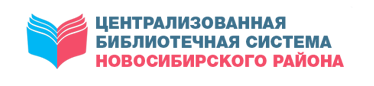 МКУ НОВОСИБИРСКОГО РАЙОНА «ЦБС»ЦЕНТР ПРАВОВОЙ ИНФОРМАЦИИПРАВОВОЙ ДАЙДЖЕСТВЫПУСК 10 (октябрь)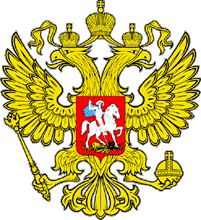 Дайджест содержит статьи по правовой тематике из периодических изданий, находящихся в фонде Центральной районной библиотекиКраснообск2018В гостинице навеки поселитьсяЖилье в нежилом помещении – что нужно иметь в виду, решаясь на такую покупку? 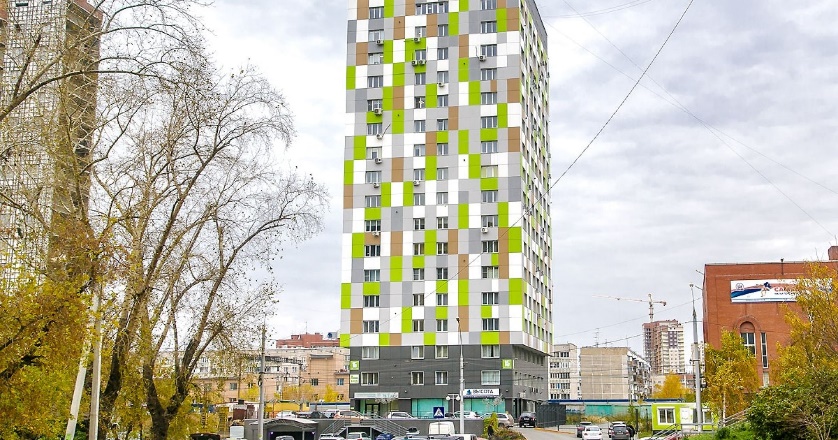 Слово «апартаменты» применительно к жилью вошло в лексикон москвичей ещё в 2000-е годы. Новосибирцам первые предложения купить квартиру в нежилом секторе стали поступать в середине 2010-х годов. Поначалу казавшийся экзотичным вариант становится всё привычнее, хотя споры адептов апартаментов и тех, кто относится к ним с явным недоверием, не утихают.Что же такое апартаменты в представлении современного рынка? Если совсем просто, то это жильё в объекте нежилой недвижимости, — чаще всего такие здания в проектных декларациях именуются гостиницами. В Москве около пяти лет назад начался настоящий бум продаж апартаментов, когда их доля на рынке жилья достигла 30—35% первичного сектора. Растущее число предложений квартир эконом-класса помогло снизить эти цифры, сейчас объём оценивается примерно в 20%. Главные претензии московских властей к этому виду недвижимости — отсутствие необходимой инфраструктуры и несоответствие санитарным нормам, установленным для жилых помещений. Хотя по факту застройщик соблюдать их и не обязан, поскольку он не скрывает, что строит нежилое здание. В Новосибирске компании, строящие апартаменты, достаточно вдумчиво относятся к инфраструктуре. Нижние этажи, как правило, отведены под различные вспомогательные службы, спа-зоны, кафе, медицинские центры, рядом обустраиваются детские площадки и парковки, а поскольку строят апартаменты в «удобных» местах, школы, детские сады и поликлиники, как правило, оказываются расположены неподалёку (другой вопрос, в состоянии ли они будут принять всех жильцов из «нежилья» — ведь застройщик не обязан соблюдать необходимые пропорции по обеспечению социальной инфраструктурой). Цена же за жильё в апартаментах, расположенных в близости от центра, примерно на 15—20% ниже, чем за полноценные квартиры на тех же территориях. Тем не менее, потенциальные покупатели апартаментов, прежде чем решиться на приобретение, должны учитывать ряд существенных нюансов. Во-первых, следует иметь в виду, что, приобретая право на эту собственность, вы не можете в ней постоянно прописаться — как правило, оформляется временная регистрация сроком на пять лет, которая впоследствии продляется. Во-вторых, на нежилую недвижимость не распространяются положения Жилищного кодекса РФ, призванного защищать собственников жилья. В-третьих, при покупке апартаментов на этапе строительства, нужно знать, что на такие сделки не распространяются положения о защите обманутых дольщиков. — Покупатели не защищены договором долевого участия, — поясняет заместитель председателя комитета заксобрания по государственной политике, законодательству и местному самоуправлению Евгений Смышляев, много лет занимающийся решением проблем обманутых дольщиков. — Они являются обычными инвесторами, и если у застройщика что-то пойдёт не так, защищать свои интересы через суд им придётся самостоятельно. Кроме того, необходимо иметь в виду, что в таком жилье могут не выполняться санитарные нормы, например, по инсоляции или звукоизоляции. Необходимо также знать, что, приобретая апартаменты, их покупатель не будет иметь права на получение налогового вычета в размере 13% от затрат. При расчёте налога на нежилое помещение, который должен платить собственник, также не учитывается вычет, составляющий для обычной квартиры 20 кв. м, не облагаемых налогом. Не действуют в отношении апартаментов и налоговые льготы. Кроме того, вероятнее всего, больше придётся платить за коммунальные услуги — за счёт разных тарифов для жилых и нежилых помещений. Можно ли в Новосибирске ожидать бума апартаментов, подобного московскому? Депутат заксобрания глава строительной компании «Энергомонтаж» Иван Сидоренко считает, что особых потрясений ждать не стоит: — Да, апартаменты получают распространение, но перекоса, на мой взгляд, нет. В Москве ситуация действительно катастрофическая, люди жалуются: нет парковок, детских площадок, застройщики экономят, не вкладываются в инфраструктуру, участки маленькие. У нас такой проблемы нет. Рынок сам всё урегулирует, апартаменты — просто один из его сегментов. Если застройщик грамотно подходит к инфраструктуре и предоставляет жителям все необходимые для комфортной жизни возможности, это жильё ничуть не хуже приобретаемого в обычных домах.Можно ли перевести апартаменты в статус жилого помещения? Если коротко: теоретически можно, но это сложно, долго и очень хлопотно. Необходимо собрать множество документов, в частности, нужно подтвердить, что ваше нежилое помещение удовлетворяет общим требованиям, предъявляемым к жилью.Облегчить этот процесс был призван законопроект, внесённый в Госдуму в июне этого года и направленный на «регулирование правового статуса многофункциональных домов и жилых апартаментов». Документ должен был определить правовой статус апартаментов и «установить правовой механизм перевода нежилых помещений, используемых для постоянного проживания граждан и расположенных в ранее построенных зданиях нежилого назначения, в жилые помещения на переходный период». В его задачи также входило усилить контроль за такими стройками в дальнейшем и «ликвидировать разрыв между фактическим и юридическим статусом апартаментов». Однако в конце сентября законопроект был забракован Минэкономразвития РФ, специалисты которого не нашли в нём чётко определённых стандартов и требований для жилых апартаментов. Будет ли документ дорабатываться, пока непонятно. Татьяна МАЛКОВА | Фото Валерия ПАНОВАМалкова, Т. В гостинице навеки поселиться / Татьяна Малкова // Ведомости Законодательного Собрания Новосибирской области. - 2018, № 43 (1664) (25 окт.). – С. 17Время расплатыУФНС России по Новосибирской области и правительство Новосибирской области напоминают: срок уплаты имущественных налогов в 2018 году – 3 декабря.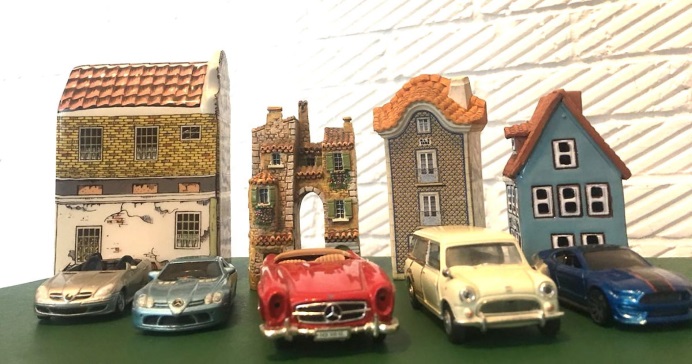 Как узнать о начисленных имущественных налогах? В регионе активно идёт информационная кампания. Управление ФНС России по Новосибирской области сообщает: в 2018 году рассылка налоговых уведомлений производится двумя подразделениями Федеральной налоговой службы, расположенными в Красноярске и Уфе. По почте информацию получают те, у кого личных кабинетов на сайте Федеральной налоговой службы пока нет либо их обладатели, сообщившие в налоговые органы о своём желании продолжать получать информацию на бумажном носителе. Пользователи личных кабинетов получают сведения о подлежащих уплате налогах за 2017 год в онлайн-режиме. Они могут не только ознакомиться с информацией о начисленных налогах, но и распечатать квитанцию, а также оплатить налоги онлайн через сервис личного кабинета и приложение для мобильных устройств «Налоги ФЛ», доступное для скачивания в AppStore и GooglePlay. Авторизоваться в мобильном приложении можно с логином и паролем, которые используются для входа в личный кабинет на сайте ФНС России, или подтверждённым паролем от портала госуслуг.Более 400 тысяч жителей области воспользовались правом на льготу по уплате налога на имущество физлиц в 2017 году.Уведомления не направляются тем налогоплательщикам, у кого начисления налогов составили менее 100 рублей. Срок уплаты имущественных налогов физических лиц за 2017 год — не 1-е, а 3 декабря, поскольку 1-е и 2 декабря выпадают на выходные дни.Что делать, если начисленные суммы вызывают сомнение? В уведомлении есть информация о налоговом органе, рассчитывавшем начисления, — туда можно обратиться лично или через онлайн-сервис на сайте ФНС.Какие налоги относятся к имущественным?ТРАНСПОРТНЫЙ НАЛОГЕго платят владельцы автомобилей, мотоциклов, автобусов, водных и воздушных транспортных средств. Размер транспортного налога устанавливается в зависимости от мощности двигателя, возраста транспортного средства и его средней стоимости и составляет, например, для автомобилей от 6 до 112,5 рубля за одну лошадиную силу. Если стоимость авто превышает 3 млн рублей, применяется повышающий коэффициент.ЗЕМЕЛЬНЫЙ НАЛОГЕго платят владельцы земельных участков. Сумма рассчитывается, исходя из кадастровой стоимости участка, ставка составляет от 0,2 до 1,5%.НАЛОГ НА ИМУЩЕСТВО ФИЗИЧЕСКИХ ЛИЦСитуацию с исчислением налога на имущество физических лиц стоит рассмотреть подробнее. Платят его обладатели жилых домов, квартир, комнат, гаражей, объектов незавершённого строительства. До 2015 года налог начислялся, исходя из инвентаризационной стоимости объектов недвижимости, которая была намного меньше реальной. С 2015 года в Новосибирской области и ещё в 27 пилотных регионах начался постепенный переход на исчисление налога по кадастровой стоимости, приближенной к рыночной. В 2016 году при расчётах за 2015 год использовался коэффициент 0,2; в 2017 году — 0,4. В 2018 году при исчислении налога за 2017 год применён коэффициент 0,6. Он отражается в налоговом уведомлении в графе «Коэффициент к налоговому периоду» расчёта налога на имущество физических лиц.Летом 2018 года были внесены изменения в налоговое законодательство, согласно которым рост коэффициента ограничивается показателем 0,6 — выше он уже не станет. В дальнейшем будет действовать ограничение по росту налога, которое должно составлять не более 10% к предыдущему году.Важно отметить, что, уплачивая имущественные налоги, граждане пополняют бюджеты своего региона и города или села, где они живут. Транспортный налог полностью зачисляется в областной бюджет, земельный налог и налог на имущество идут в казну муниципального образования.Нужно ли обращаться с заявлением на вычет по налогу на имущество?Не так давно в социальных сетях и мессенджерах стали рассылаться сообщения, призывающие до 1 ноября написать заявления на получение налоговых вычетов по находящейся в собственности недвижимости. Якобы при расчётах налога их не всегда учитывают, а граждане не знают, что имеют на них право.В связи с этим Федеральная налоговая служба дала специальное разъяснение. Суть его в том, что не облагаемая налогом площадь находящихся в собственности объектов недвижимости закреплена в Налоговом кодексе РФ. Статья 403 гласит, что при начислении налога на имущество физлиц налоговая база уменьшается: по жилому дому — на кадастровую стоимость 50 квадратных метров от его общей площади, по квартире и части жилого дома — на кадастровую стоимость 20 квадратных метров, по комнате или части квартиры — на кадастровую стоимость 10 квадратных метров.Эти вычеты применяются при расчёте налога для всех объектов. Например, если у вас в собственности находятся три квартиры и два дома, вычет будет предоставлен в отношении каждого объекта. Это происходит автоматически, обращаться с заявлениями никуда не надо. В налоговом уведомлении в графе «налоговая база» указывается кадастровая стоимость объекта уже с учётом её уменьшения на величину налогового вычета. Если же при его применении налоговая база принимает отрицательное значение (например, если общая площадь квартиры составляет 18 квадратных метров), налог за такой объект не выставляется.Какие есть льготы по имущественным налогам?В Новосибирской области претендовать на льготы по уплате имущественных налогов (в том числе на освобождение от уплаты некоторых видов налогов) могут более 20 категорий граждан.Льготы по имущественным налогам, помимо закреплённых в Налоговом кодексе, могут быть региональными (транспортный налог) и муниципальными (налог на имущество физических лиц и земельный налог).Льготы по транспортному налогу регламентирует областной закон «О налогах и особенностях налогообложения отдельных категорий налогоплательщиков». Согласно ему, право на различные льготы имеют 12 категорий граждан. В их числе пенсионеры, инвалиды, ветераны боевых действий, чернобыльцы, многодетные семьи и ещё ряд категорий.По налогу на имущество физлиц право на льготы имеют 15 категорий граждан, включая пенсионеров. Они освобождаются от уплаты налога на один объект недвижимости (жилой дом, квартира или комната, гараж, хозпростройка площадью не более 50 квадратных метров).При расчёте земельного налога для 8 категорий граждан, в том числе для пенсионеров, налоговая база уменьшается на величину кадастровой стоимости 600 квадратных метров площади земельного участка. Если в собственности имеется несколько участков, льгота применяется в отношении одного из них по выбору налогоплательщика.Каждое муниципальное образование Новосибирской области льготы по налогам, зачисляемым в свои бюджеты, определяет самостоятельно. Так, в Новосибирске право на местные льготы по налогу на имущество физлиц имеют четыре категории жителей, включая многодетные семьи и детей-сирот.О льготах по всем видам имущественных налогов во всех муниципальных образованиях можно узнать с помощью сервиса «Справочная информация о ставках и льготах по имущественным налогам» на сайте ФНС либо лично обратившись в налоговые инспекции или в Единый контакт-центр ФНС России по тел. 8-800-222-22-22.Если вы имеете право на льготу, но она не учтена при начислении или возникла впервые, необходимо подать заявление о предоставлении льготы в любой налоговый орган. Подать заявление в налоговый орган можно через «Личный кабинет налогоплательщика», через офис «Мои документы» (МФЦ) либо обратившись в налоговую инспекцию — по почте или лично.Уведомление об объектах налогообложения, в отношении которых вы хотите получать налоговую льготу, следует подать до 1 ноября.Как открыть «Личный кабинет налогоплательщика»?Личный кабинет — очень удобный инструмент, позволяющий получать ответы на все вопросы, связанные с налогами, узнавать о наличии задолженности, распечатывать квитанции и оплачивать налоги в режиме онлайн, без личных визитов в подразделения ФНС.Для того чтобы зарегистрировать личный кабинет, необходимо обратиться с налоговую инспекцию, при себе иметь паспорт. Инспектор распечатает вам регистрационную карту, где будет информация о логине и первичном пароле. Важно: первичный пароль необходимо поменять на постоянный в течение месяца после регистрации! Если этого не сделать, то процедуру регистрации кабинета придется проходить заново.После того, как вы получили регистрационную карту, нужно зайти на сайт ФНС России в раздел «Физические лица», выбрать в правом верхнем углу «Вход в личный кабинет», войти в него, используя выданные логин и первичный пароль, заполнить графы с информацией о личных данных.Придумайте новый пароль, который должен быть достаточно сложным, включать прописные и строчные буквы, цифры и спецсимволы, иначе система его не пропустит. Далее на электронный адрес, который вы указали при регистрации, будет выслана ссылка для активации вашей электронной почты. Регистрация завершена.Татьяна МАЛКОВА | Фото Егора МАЗУРЕНКОМалкова, Т. Время расплаты / Татьяна Малкова // Ведомости Законодательного Собрания Новосибирской области. - 2018, № 40 (1661) (04 окт.). – С. 13Вырастет ли пенсия на селе?Более 400 жителей области получили ответы на вопросы по поводу изменений в пенсионном законодательстве. Прямая линия в отделении Пенсионного фонда России по Новоси­бирской области в режиме видеосвязи состоялась в рамках декады пожилых людей. «Советская Сибирь» публикует комментарии эксперта ПФР без сокращений в текущем и последующих номерах.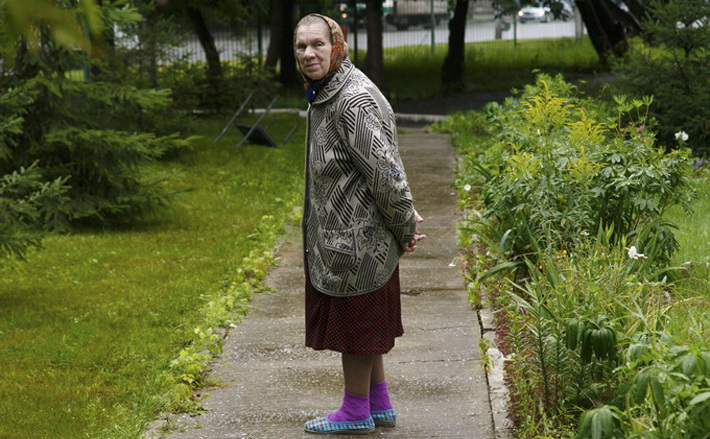 Информация, которую Пенсионный фонд озвучил на прямой линии, по нашему мнению, настолько существенна, что редакция рекомендует читателям сохранить эти публикации.Итак, вот что ответила на вопросы обратившихся по прямой линии заместитель управляющего отделением ПФР Людмила Якушенко.Давно идут разговоры об увеличении пенсии для жителей сельской местности. Когда ожидать повышения размера пенсии?В действующем законе «О страховых пенсиях» содержится норма, согласно которой неработающие граждане, проживающие в сельской местности и имеющие сельскохозяйственный стаж не менее 30 лет, имеют право на повышение фиксированной выплаты к пенсии (аналог базовой части) на 25 процентов. Эта норма должна была вступить в силу с 1 января 2020 года.В связи же с принятием нового закона (ФЗ № 350 «О внесении изменений в отдельные законодательные акты РФ по вопросам назначения и выплаты пенсий») данная норма вступит в силу с 1 января 2019 года. На сегодняшний день органами ПФР проводится работа по выявлению лиц, имеющих право на это повышение.Перерасчет размера фиксированной выплаты к страховой пенсии по старости и к страховой пенсии по инвалидности осуществляется с 1 января 2019 года без подачи пенсионером заявления, при наличии в выплатном деле необходимой информации. В этом случае ПФР осуществляет указанный перерасчет не позднее 1 сентября 2019 года. Пенсионер вправе в любое время представить дополнительные документы, необходимые для перерасчета.В случае если пенсионер обратился за перерасчетом в период с 1 января по 31 декабря 2019 года, указанный перерасчет осуществляется с 1 января 2019 года. В случае если пенсионер обратился за перерасчетом после 31 декабря 2019 года, указанный перерасчет осуществляется со следующего месяца после подачи заявления с необходимыми документами.Общеустановленный размер фиксированной выплаты с 1 января 2019 года будет составлять 5 334 рубля 19 копеек, а повышенной на 25 процентов — 6 667 рублей 74 копейки.По последним данным, в регионе на селе проживают 216 тысяч пенсионеров и по документам сельский стаж 30 лет имеют около 12 тысяч человек. При выезде указанных граждан на новое место жительства за пределы сельской местности повышение фиксированной выплаты к страховой пенсии по старости и к страховой пенсии по инвалидности не устанавливается.Положена ли выплата повышенной фиксированной выплаты родителю-пенсионеру, на иждивении которого находится ребенок старше 18 лет (он учится)?Право на повышенную фиксированную выплату имеют лица, на иждивении которых находятся нетрудоспособные члены семьи. К нетрудоспособным относятся в том числе дети, не достигшие 18 лет, обучающиеся по очной форме в организациях, осуществляющих образовательную деятельность. Повышенная фиксированная выплата родителям-пенсионерам на детей-студентов устанавливается до окончания такого обучения, но не дольше чем до достижения ребенком возраста 23 лет. Иждивение детей до 18 лет предполагается и не требует доказательств, в отношении же детей старшего возраста требуется подтверждение факта иждивения.Будет ли увеличен возраст выхода на социальную пенсию?По действующему законодательству право на социальную пенсию по старости имеют женщины при достижении возраста 60 лет, мужчины — 65.Но с 1 января увеличивается возраст выхода на пенсию для назначения страховых пенсий по старости и в том числе будет увеличен возраст, дающий право на установление социальной пенсии. Возраст также повышается на 5 лет, как и при назначении страховых пенсий. Социальная пенсия будет назначаться женщинам при достижении 65 лет, а мужчинам — 70 лет. Но, так же как для назначения страховой пенсии, для установления социальной пенсии есть определенный переходный период. Повышение будет происходить поэтапно.Например, гражданам, которые в 2019 и 2020 годах достигнут возраста, дающего право на социальную пенсию по старости, она может назначаться раньше достижения возраста, но не больше чем за шесть месяцев до достижения такого возраста. Если мужчине, к примеру, 65 лет исполнится в 2019 году, то социальная пенсия ему будет назначена в 65 с половиной лет, а если в 2020 году, то, соответственно, в 66 с половиной лет.Продолжение — в номере «Советской Сибири» от 31 октября 2018 года. Вы узнаете:Можно ли оформить компенсационную выплату, если уход осуществляется ребенком 14 лет?Насколько вырастут пенсии в 2019 году?Что делать, если человек не достиг пенсионного возраста, а по состоянию здоровья работать не может?Вырастет ли пенсия на селе? // Советская Сибирь. – 2018, № 43 (27615) (24 окт.). – С. 9Дачных участков больше не будетВ Кадастровой палате прошла горячая линия по изменениям законодательства в сфере ведения садоводства и огородничества. Новый закон* вступает в силу 1 января 2019 года. Понятия «дачный участок» и «дачное некоммерческое товарищество» перестанут существовать и потеряют юридическую силу. О том, какие еще изменения предусматривает новый закон, в рамках горячей линии рассказала начальник юридического отдела Татьяна Викторовна Мороз. На данный момент существует множество организационных форм дачных объединений, различных кооперативов и товариществ. Новый закон устанавливает только два вида загородных объединений граждан: садоводческие некоммерческие товарищества (СНТ) и огороднические некоммерческие товарищества (ОНТ). Виды разрешенного использования земельных участков: «садовый земельный участок», «для садоводства», «для ведения садоводства», «дачный земельный участок», «для ведения дачного хозяйства» и «для дачного строительства», содержащиеся в ЕГРН и (или) указанные в правоустанавливающих или иных документах, считаются равнозначными. Земельные участки являются садовыми земельными участками. На садовом участке можно без разрешения властей строить садовый дом — здание сезонного использования, а с разрешением и соблюдением градостроительных норм — жилые дома, в которых можно будет прописаться. Прописаться на даче сейчас можно только по решению суда, который должен признать дом пригодным для постоянного проживания. После 1 января 2019 года регистрация граждан будет возможна при условии, если постройка расположена на садовом участке и зарегистрирована в ЕГРН как жилой дом. В садовом доме, предназначенном для временного проживания, зарегистрироваться для постоянного проживания нельзя.Расположенные на садовых земельных участках здания, сведения о которых внесены в ЕГРН до дня вступления закона в силу с назначением «жилое», «жилое строение», признаются жилыми домами. Расположенные на садовых земельных участках здания и сооружения, сведения о которых внесены в ЕГРН до дня вступления закона в силу с назначением «нежилое», сезонного или вспомогательного использования, предназначенные для отдыха и временного пребывания людей, не являющиеся хозяйственными постройками и гаражами, признаются садовыми домами. В этих случаях замена, внесение изменений в документы, записи ЕГРН в части наименований не требуется, но может осуществляться по желанию правообладателей. Виды разрешенного использования земельных участков: «огородный земельный участок», «для огородничества» и «для ведения огородничества», содержащиеся в ЕГРН и (или) указанные в правоустанавливающих или иных документах, считаются равнозначными. Земельные участки являются огородными земельными участками. Огородный участок используется с целью отдыха и выращивания гражданами сельскохозяйственных культур для собственных нужд. На огородном участке можно возвести только хозяйственные постройки. К ним относятся сараи, бани, теплицы, навесы, погреба, колодцы и другие сооружения и постройки (в том числе временные), предназначенные для удовлетворения гражданами бытовых и иных нужд. По новому закону, возведение садовых и жилых домов на огородном участке запрещается. Строения, зарегистрированные на огородном участке до 1 января 2019 года, сохраняют свой правовой статус. До 1 января 2024 года подготовка технического плана в целях осуществления кадастрового учета или регистрации прав в отношении расположенных в границах территории ведения гражданами садоводства или огородничества для собственных нужд зданий, сооружений, относящихся к имуществу общего пользования и созданных до дня вступления в силу Градостроительного кодекса РФ, осуществляется на основании декларации, она должна быть составлена и заверена председателем садоводческого или огороднического некоммерческого товарищества, и правоустанавливающего документа на земельный участок общего назначения, на котором расположены такие здания, сооружения. Для подготовки технического плана предоставление разрешения на строительство или разрешения на ввод в эксплуатацию таких зданий, сооружений, а также иных документов не требуется.*Федеральный закон № 217-ФЗ «О ведении гражданами садоводства и огородничества для собственных нужд и о внесении изменений в отдельные законодательные акты Российской Федерации» от 29.07.2017. Пресс-служба Кадастровой палаты по Новосибирской областиДачных участков больше не будет // Новосибирский район - территория развития. – 2018, № 43 (228) (31 окт.). – С. 10День икс настанет 3 декабря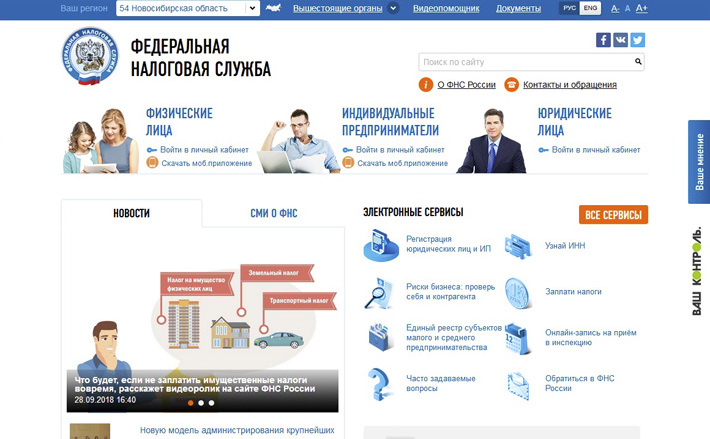 А вы знаете, что участок площадью не более 600 квадратных метров не облагается земельным налогом?В сентябре в Новосибирской области стартовала выгрузка электронных уведомлений в «Личные кабинеты налогоплательщиков для физлиц» по уплате имущественных налогов. Всего в регионе зарегистрировано 525 тысяч пользователей сервиса.Напомним, в соответствии со статьей 52 Налогового кодекса РФ налоговое уведомление должно быть направлено плательщику не менее чем за 30 дней до наступления срока уплаты налогов.Из чего состоит налоговое уведомление? С какими ситуациями могут столкнуться новосибирцы при уплате имущественных налогов и как их разрешить? Какие новые условия учтены при начислении налогов в 2018 году? Ответы на эти и многие другие вопросы по начислению и уплате имущественных налогов можно найти на официальном сайте ФНС России с помощью электронного сервиса «Налоговое уведомление 2018».В каких случаях к нему стоит обращаться, рассказал заместитель начальника отдела налогообложения имущества УФНС России по Новосибирской области Леонид Чикин. Он сообщил, что более 934 тысяч уведомлений об уплате имущественных налогов изготовлено в Красноярске и Уфе и направляется жителям Новосибирской области по почте, около 379 тысяч уведомлений выгружено в личные кабинеты налогоплательщиков на официальном сайте ФНС России.Леонид Чикин рассказал об изменениях в налоговом законодательстве. В частности, для восьми категорий плательщиков земельного налога при расчете суммы налога, подлежащей уплате в бюджет, налоговая база уменьшается на величину кадастровой стоимости 600 квадратных метров площади одного земельного участка, находящегося в собственности, постоянном (бессрочном) пользовании или пожизненном наследуемом владении налогоплательщиков.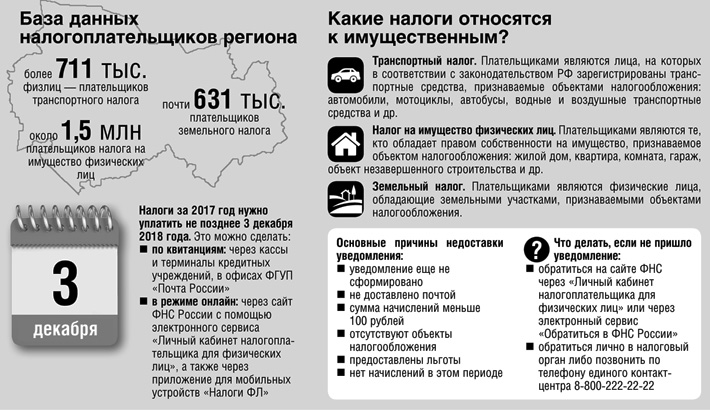 Следует отметить, что данный вычет применяется начиная с налогового периода 2017 года, не зависит от категории земель, разрешенного использования и местонахождения участка на территории Российской Федерации.Соответственно, если площадь земельного участка, принадлежащего налогоплательщику, имеющему право на вычет, составляет не более 600 квадратных метров, он будет полностью освобожден от уплаты земельного налога за 2017 год и в последующие налоговые периоды.Если же площадь земельного участка больше, сумма земельного налога будет исчислена с разницы между кадастровой стоимостью всего земельного участка и кадастровой стоимостью 600 квадратных метров данного земельного участка. Кроме того, при расчете налога будет учтена еще и муниципальная льгота, если она введена для данной категории налогоплательщиков.День икс настанет 3 декабря // Советская Сибирь. – 2018, № 41 (27613) (10 окт.). – С. 7Дополнительные льготы для инвалидовСогласно новому законопроекту, который 8 октября рассмотрело правительство Новосибирской области под руководством губернатора Андрея Травникова, семьи, в которых воспитываются дети с ограниченными возможностями здоровья, а также региональные общественные организации инвалидов смогут воспользоваться дополнительными налоговыми льготами.«Предлагаемые поправки в закон «О налогах и особенностях налогообложения отдельных категорий налогоплательщиков в Новосибирской области» были внесены с учетом пожеланий представителей общественных организаций инвалидов и направлены на повышение эффективности предоставления налоговых преференций для граждан с ограниченными возможностями здоровья», — пояснил заместитель председателя правительства Новосибирской области, министр финансов и налоговой политики региона Виталий Голубенко. В частности, выработано решение о снижении ставок по транспортному налогу для общественных организаций инвалидов до установленных Налоговым кодексом РФ в отношении легковых автомобилей с мощностью двигателя до 150 лошадиных сил, мотоциклов и мотороллеров с мощностью двигателя до 35 лошадиных сил и автобусов с мощностью двигателя до 200 лошадиных сил. Кроме того, установлен льготный налоговый режим по транспортному налогу для родителей, усыновителей, опекунов и попечителей, у которых на иждивении находятся дети с ограниченными возможностями здоровья. Сегодня в Новосибирской области проживает 8 416 детей-инвалидов, воспитывающихся в родных и приемных семьях. Воспользоваться условиями льготного обложения по транспортному налогу сможет один из родителей, опекунов или попечителей детей-инвалидов, в собственности которого находится легковой автомобиль с мощностью до 150 лошадиных сил и мотоцикл (мотороллер) с мощностью до 40 лошадиных сил. В настоящее время льготное налогообложение по транспортному налогу в Новосибирской области установлено в отношении инвалидов, которые являются владельцами транспортных средств. Члены правительства региона поддержали проект закона. Вскоре он будет направлен в Законодательное собрание Новосибирской области на дальнейшее рассмотрение.Дополнительные льготы для инвалидов // Новосибирский район - территория развития. – 2018, № 40 (225) (10 окт.). – С. 3ЖКХ-ликбез
Как перейти на прямые договоры между потребителями коммунальных услуг и ресурсоснабжающими организацииями (РСО)?С 03.04.2018 г. перевести потребителей на прямые договоры с РСО разрешает закон № 59-ФЗ. Законодательно разрешили общему собранию собственников определять, кто будет заключать договор с РСО: управляющая МКД организация или каждый собственник помещения от своего имени. До изменений РСО заключала договоры только в тех домах, где собственники выбрали непосредственный способ управления МКД. Если МКД был под управлением управляющей организацией или жилищного объединения, то именно они обязаны были заключить договор с РСО. Для того чтобы перейти на прямые договоры с РСО, собственники помещений в МКД должны принять соответствующее решение на общем собрании. Важно, что после перехода потребителей на прямые договоры с РСО между управляющей МКД организацией и РСО продолжает действовать договор ресурсоснабжения в части поставки коммунальных ресурсов на содержание общего имущества. 
Кто может инициировать общее собрание о переходе на прямые договоры с РСО?Инициировать общее собрание собственников, чтобы перейти на прямые договоры с РСО, могут: – собственники помещений в МКД;– УО, которая работает по договору управления (ч. 7 ст. 45 ЖК РФ); – орган местного самоуправления, но только как собственник помещения в МКД.Если в МКД создано товарищество или кооператив, то члены правления вправе инициировать собрание собственников в общем порядке как собственники помещений в МКД. Это связано с тем, что членами ТСЖ, ЖСК могут быть только собственники помещений МКД, в котором созданы товарищество или кооператив (ч. 1 ст. 143 ЖК РФ). УО, ТСЖ, ЖСК собирают с потребителей плату за коммунальную услугу на содержание общего имущества и вносят ее на счет РСО.Как провести общее собрание?Собрание можно провести в очной, заочной или очно-заочной форме. Также собрание можно провести с помощью ГИС ЖКХ или иной информационной системы, если ранее собственники утвердили такой порядок. Если сами инициируете общее собрание, то нужно сформировать повестку дня и уведомить об этом собрании собственников. Как в повестке общего собрания сформулировать вопрос о том, что МКД переходит на прямые договоры с РСО?Вопрос повестки общего собрания в МКД по вопросу перехода на прямые договоры с РСО может быть сформулирован, например, так: «Принять решение о заключении собственниками помещений, действующими от своего имени, прямого договора электроснабжения с РСО». В повестку дня должны быть включены:– выбор председателя и секретаря общего собрания, места хранения копий документов общего собрания и другие административные вопросы; – заключение собственниками помещений в МКД договоров с РСО, которые содержат положения о предоставлении услуг холодного водоснабжения, горячего водоснабжения, водоотведения, электроснабжения, газоснабжения, отопления. Такой вопрос необходимо решить, так как он прямо предусмотрен п. 4 ч. 2 ст. 44 ЖК РФ; – дата вступления решения в силу.В повестке дня нужно прописать наименования тех коммунальных услуг, по которым вы хотите, чтобы собственники перешли на договоры с РСО. Это могут быть все коммунальные услуги или только некоторые из них. 
Необходимо направить собственникам уведомление за 10 дней до начала общего собрания заказным письмом или под подпись в реестре вручения уведомлений. Иной способ уведомления собственники могут утвердить на собрании. В сообщении необходимо указать:– сведения об инициаторе собрания;– форму собрания (очное, заочное или очно-заочное голосование);– дату, место, время собрания, в случае проведения собрания в заочной форме – дату, когда заканчивается прием решений собственников, и место или адрес, куда решения будут передавать; – повестку дня;– порядок ознакомления с информацией и материалами, которые нужно рассмотреть в рамках собрания, место или адрес, где с ними можно ознакомиться. Такой порядок уведомления предусмотрен ч. 4, 5 ст.45 ЖК РФ. Принятые решения оформить протоколом. Документы общего собрания собственников передать в ГЖИ и РСО. Можно ли быть уверенными, что прямые договоры — это благо для УО и жилищных объединений?Очевидно то, что выгода для организации, управляющей МКД, состоит лишь в том, что сумма платежа, который она выставляет потребителю за свои услуги, будет меньше, а вероятность того, что он ее оплатит, – больше. Других экономических плюсов нет. УО, ТСЖ, ЖСК по-прежнему обязаны обеспечивать готовность внутридомовых инженерных систем и оплачивать коммунальные расходы на содержание жилья. Возможно, в дальнейшем к РСО полностью перейдет работа с показаниями индивидуальных приборов учета, что снимет часть работы с управляющих МКД организаций. Пока УО, ТСЖ, ЖК обязаны предоставлять РСО информацию, необходимую для начисления платы за коммунальные услуги, в том числе о показаниях индивидуальных приборов учета. Есть уверенность в том, что переход на прямые договоры значительно снизит уровень задолженности в сфере ЖКХ. В частности, речь идет о долге УО перед РСО. Оплата коммунальных услуг пойдет напрямую от потребителя в РСО, а плату за коммунальные расчеты на содержание общего имущества будет по-прежнему вносить управляющая МКД организация. А ведь именно эта дельта между индивидуальным потреблением и показаниями общедомовых приборов учета и становится основой задолженности перед РСО. Кроме того, законопроект наделяет ресурсника правом отказаться от договора с УО, ТСЖ, ЖСК в одностороннем порядке. Для этого будет достаточно задолженности, которая превышает размер двух среднемесячных платежей. Если собственник решил ждать, как будут развиваться события , необходимо следить за тем, чтобы уровень долга перед РСО не превышал размера двух среднемесячных платежей.Собственнику необходимо поддерживать контакт с инициативной группой МКД, советом МКД – так вы узнаете, когда жители (ваши соседи) решат вопрос о проведении общего собрания, чтобы перейти на прямые договоры. 
Возможно, когда механизм прямых договоров будет работать не один год, в нашем регионе станут известны его основные плюсы и минусы, тогда принять взвешенное решение потребителю коммунальных услуг в МКД – переходить на них или нет – станет намного проще.О. В. Ордина, социологОрдина, О. В. ЖКХ-ликбез / О. В. Ордина // Краснообские вести. – 2018, № 15 (185) (окт.). – С. 6И меркнет светВ стране вновь обсуждается введение социальных норм потребления электроэнергии. Дороже всех реформа обойдётся бюджетам больших семейВ начале октября «Коммерсант» со ссылкой на полученную из правительственных источников информацию сообщил: Минэнерго и Минэконмразвития РФ выступили с идеей введения соцнормы потребления электроэнергии для населения, за превышение которой придётся платить по повышенным тарифам. Инициативу уже одобрил вице-премьер Дмитрий Козак. Министерствам и Федеральной антимонопольной службе поручено к 15 января 2019 года внести проекты нормативных документов. 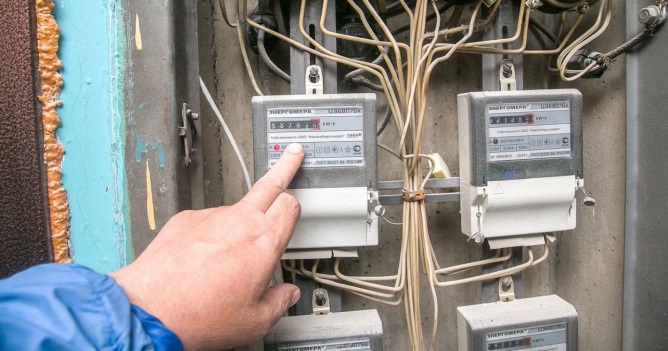 Идея не нова — попытку ввести социальную норму потребления электричества правительство уже предпринимало пять лет назад. В августе 2012 года был утверждён комплекс мер по переходу к социальным нормам потребления коммунальных услуг, и в 2013 году семь пилотных регионов (Новосибирская область в их число не входила) начали обкатку реформы. Тот вариант предполагал установление соцнормы на основании количества проживающих в квартире или доме, размера и благоустроенности жилплощади. В среднем норму потребления предполагалось установить на уровне 75—100 кВт*ч на человека.Тогда инициатива была подвергнута резкой критике со стороны оппозиционных партий, позже против её внедрения выступил Общероссийский народный фронт, в итоге установление соцнорм отложили, затем передали право решения на региональный уровень, и тема постепенно заглохла совсем, тем более что приближались выборы в Госдуму.Теперь инициатива реанимирована, но в несколько иной форме. Одобренная схема фиксирует соцнорму на уровне 300 кВт*ч — но на домохозяйство в целом, независимо от числа проживающих. Этот объём потребления оплачивается по базовому тарифу, расход от 300 до 500 кВт*ч — по повышенному, а более 500 кВт*ч — по «экономически обоснованному», то есть, называя вещи своими именами, коммерческому. При этом предлагается сократить число категорий, приравненных к населению, куда сейчас входят организации садоводов и огородников, гаражные кооперативы, хозпостройки и ряд других потребителей. Кроме того, предполагается постепенная отмена льготных тарифов для селян, а также квартир с электроплитами или электроотоплением.Целью реформы заявлена борьба с так называемым перекрестным субсидированием — значительным превышением тарифов для компаний над тарифами для домохозяйств. Плюс — введение соцнормы должно ударить по незарегистрированным предпринимателям, которые ведут свой бизнес на дому, активно используя для этого энергопотребляющие устройства.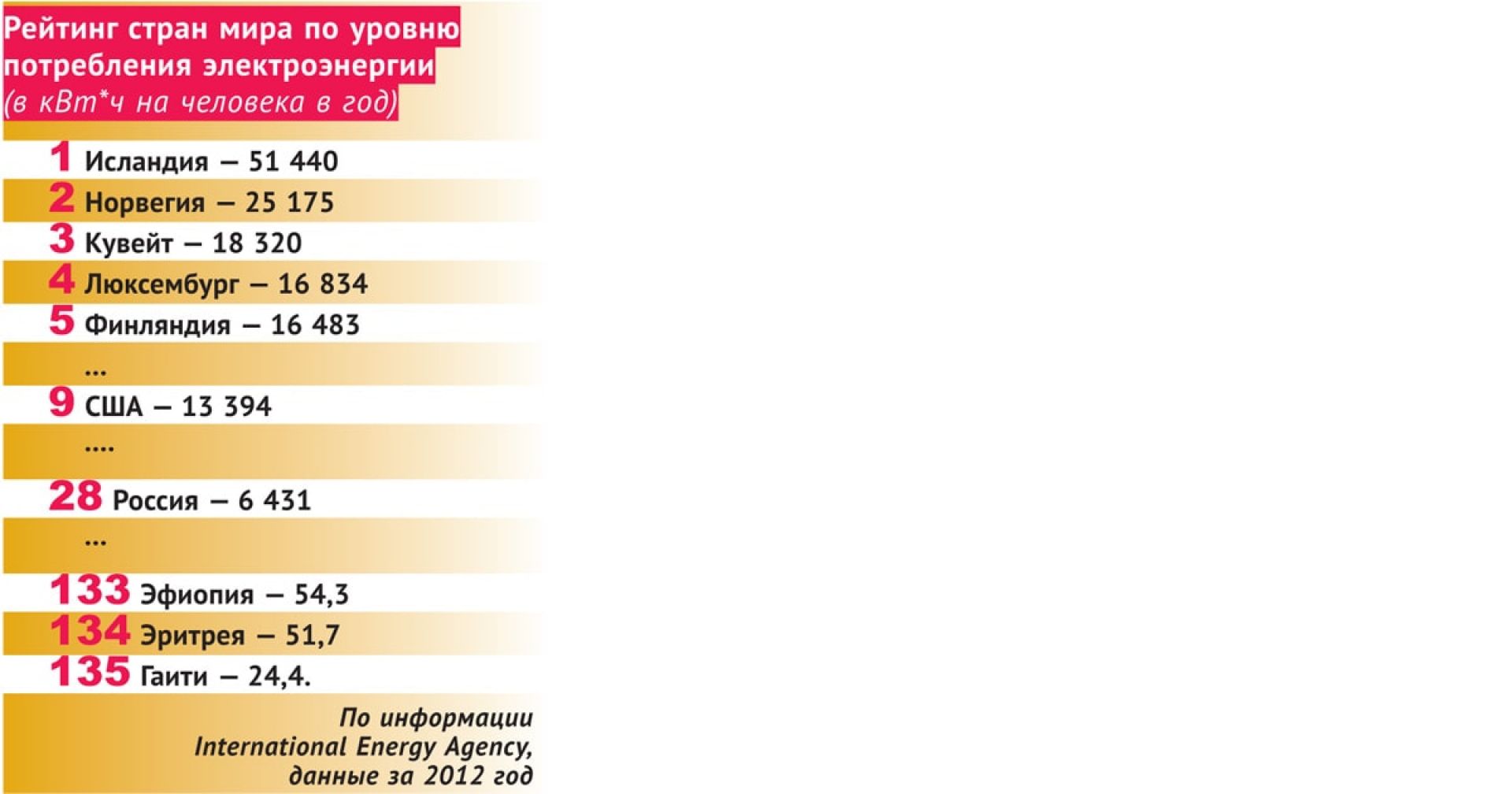 Будут ли учтены интересы многодетных семей, где расход электричества заведомо превысит норму? Предполагается ли какая-то дифференциация в зависимости от климатических условий или норма для Крыма и Краснодарского края будет такой же, как для заполярных регионов с их полярной ночью, Якутии и Чукотки с вечной мерзлотой? Пока никаких пояснений в правительстве не дали.Критики инициативы выдвигают различные криминологические теории, в частности, называют её плодом сговора производителей электроэнергии и газа — якобы жителей сёл и посёлков городского типа таким образом вынуждают по неподъёмным тарифам оплачивать газификацию домохозяйств.В 2013 году депутаты новосибирского заксобрания довольно резко высказывались о попытке введения соцнормы. В Новосибирской области никаких попыток её ввести тогда предпринято не было. Представители комитета заксобрания по строительству, жилищно-коммунальному комплексу и тарифам и сейчас свою позицию не изменили.— Я называю это введением «талонов на электроэнергию», — говорит заместитель председателя комитета Вадим Агеенко. — Впечатление, что правительство намерено расписаться в своём экономическом бессилии. У нас не война, не чрезвычайная ситуация, электростанции работают, электроэнергии в стране хватает, мы её продаём и в Европу, и в Китай, причём дешевле, чем внутри страны. Мало того что россияне платят за неё больше, теперь ещё и по «талонам» будут получать.Депутат скептически относится и к возможному введению льгот, сомневаясь, что они будут продуманы и справедливы. Он напоминает, что в 2013 году от идеи отказались в том числе и в связи с активными протестами населения.— Сейчас энергетики опять вбрасывают эту идею в правительство, — возмущается он. — А потом начнут вводить льготы, используя принцип «разделяй и властвуй», как с пенсионной реформой. Я осуждаю сам принцип «талонного» распределения. Это не просто некорректно — это форменное безобразие.Коллега Вадима Агеенко, заместитель председателя комитета Дмитрий Козловский делает акцент на том, кто станет главным выгодоприобретателем от реализации инициативы:— Для чего это вводится? Только для того, чтобы наши олигархи от энергетики больше зарабатывали. В мире такое давно не практикуется. Это будет удар по многодетным семья, по тем домовладениям, где на одной площади живёт несколько поколений. Мы должны им помогать, а их, наоборот, собираются бить рублём. Хотя в стране электроэнергии более чем достаточно, никакого дефицита нет. Я категорически против такой инициативы.Татьяна МАЛКОВА | Фото Валерия ПАНОВАМалкова, Т. И меркнет свет / Татьяна Малкова // Ведомости Законодательного Собрания Новосибирской области. - 2018, № 41 (1662) (11 окт.). – С. 14Ипотека идет в ростВ стране увеличивается число ипотечных кредитов, выданных на приобретение вторичного жильяВ кредит теперь можно купить не только квартиру, но и дачу, земельный участок и даже гараж. Об этой и других тенденциях на рынке ипотечного кредитования читателям «Советской Сибири» рассказывает заместитель управляющего Новосибирским отделением ПАО Сбербанк Ольга Коновалова. 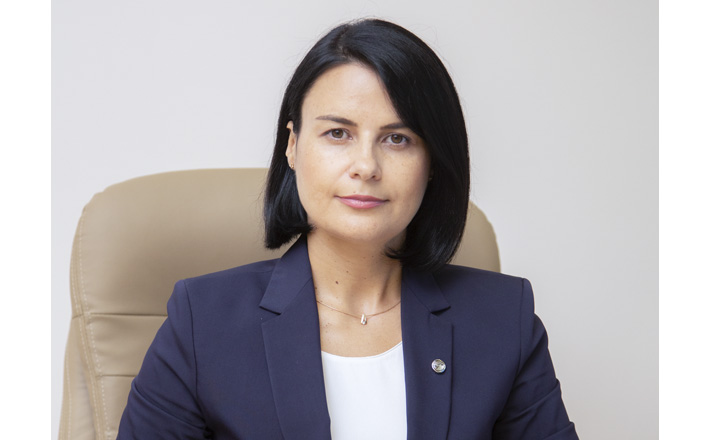 — Ольга Владимировна, как изменился рынок ипотечного кредитования за последний год?— Думаю, что основным трендом нынешнего года можно считать резкий рост ипотеки, причем значительная прибавка идет за счет вторичного рынка. Конечно, год еще не закончился и итоги подводить рано, но, думаю, не ошибусь, если скажу, что за восемь месяцев этого года, по данным Сбербанка, в среднем по Новосибирской области ипотека выросла на 60–70 процентов по сравнению с тем же периодом прошлого года. Если же говорить о первичном жилье, то объемы остались примерно на уровне 2017 года. При этом ставки по ипотечным кредитам колеблются в диапазоне от 7 до 11 процентов, а первоначальный взнос стартует от 15 процентов. Повторюсь, это усредненные данные.«Вторичка» в тренде— Чем же обусловлен такой рост?— Полагаю, тут две основные причины. Во-первых, ипотечные кредиты стали доступнее, ставки первичного и вторичного рынка практически сравнялись. Вторая причина — это развитие электронных сервисов, которые предлагают банки. То есть, если говорить в целом, квартиру купить стало значительно проще, чем несколько лет назад, поэтому и спрос вырос.— Какие квартиры сегодня приобретают более охотно?— Если раньше люди в основном приобретали однокомнатные квартиры и студии, то сегодня покупательский спрос смещается в сторону двух- и даже трехкомнатных квартир. Пожалуй, это тоже тренд нынешнего года. Кроме того, при выборе квартиры покупателей интересует не только ее месторасположение и площадь, но и наличие инфраструктуры, благоустроенного двора, транспортная доступность и так далее. Застройщики тоже обратили внимание на этот тренд — все больше новостроек сдается с уже полностью выполненным благоустройством. Кстати, при помощи ипотечного кредита сегодня покупают не только квартиры, но и загородные дома, дачи, земельные участки и даже гаражи или машино-места на подземной парковке. Более того, некоторые банки предоставляют ипотечные кредиты не только на приобретение, но и на строительство дома или дачи.Недвижимость онлайн— Вы упомянули о различных электронных сервисах, которые банки запускают все активнее. Расскажите, пожалуйста, об этом поподробнее.— Банки стараются идти в ногу со временем и внедряют технологии, позволяющие упростить выдачу кредитов и подбор подходящих объектов. Например, Сбербанк создал целую систему для покупки жилья — интернет-платформу, где можно не только подобрать и согласовать объект недвижимости, оформить заявку на кредит, но и получить дополнительные услуги, сопровождающие процесс покупки. Например, провести правовую оценку и электронную регистрацию сделки, подать частное объявление о продаже жилья, оформить договор купли-продажи без участия ипотечных средств и многое другое. Это удобно, тем более что консультации и большинство услуг можно получить онлайн, что очень важно для иногородних. По сути, требуется только один визит в банк — для подписания договора. Спрос на онлайн-ипотеку растет, у нас уже около 20 процентов заявок на кредит подается именно через интернет-платформу.— Каков, на ваш взгляд, портрет идеального заемщика? Иными словами, кому банки более охотно дают ипотеку?— Ну, во-первых, у него должны быть деньги на первоначальный взнос, его наличие — это своеобразная гарантия того, что клиент платежеспособен. Кроме того, у человека должен быть стабильный доход. Кстати, при подаче заявки на получение ипотечного кредита лучше указать и дополнительный заработок, если он есть, конечно. По программе «Молодая семья» при желании учитывается доход родителей обоих супругов, которые могут выступать созаемщиками по кредиту. Некоторыми преференциями пользуются участники зарплатного проекта того же банка, где они намерены взять ипотеку. В этом случае, как правило, процентная ставка будет ниже, а пакет документов меньше.Катерина КошкинаКошкина, К. Ипотека идет в рост / Катерина Кошкина // Советская Сибирь. – 2018, № 40 (27612) (03 окт.). – С. 25Как поощрить старосту?Депутаты заксобрания намерены скорректировать областной закон о старостах сельских населённых пунктов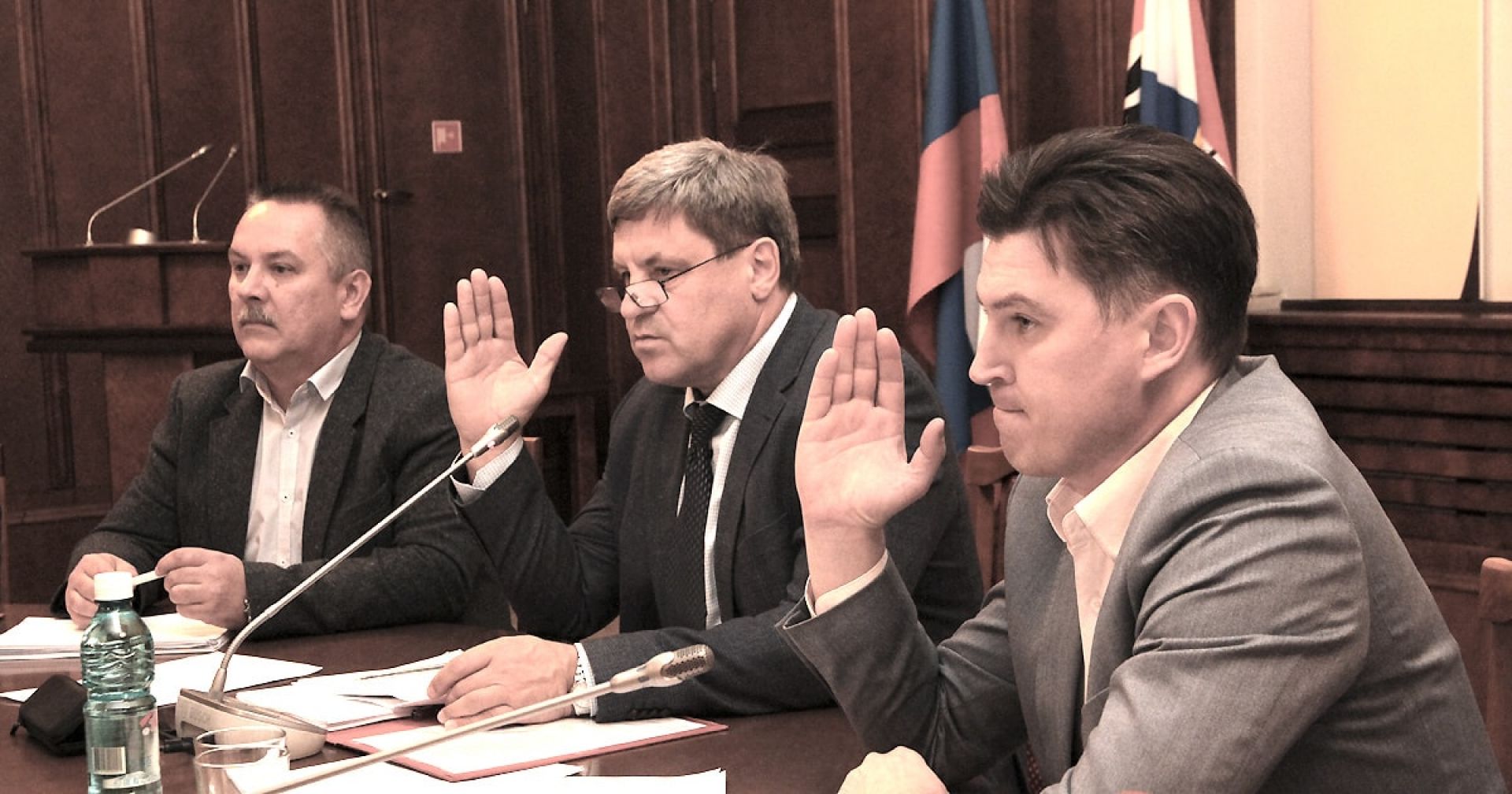 Референт комитета Игорь Нестеренко, председатель комитета Александр Терепа 
и его заместитель Евгений Смышляев.Областной закон о старостах был принят в конце 2016 года. Согласно документу, основная их задача — представлять интересы жителей сельских населённых пунктов, входящих в состав муниципальных образований, но не являющихся их административными центрами.В апреле 2018 года деятельность старост была регламентирована федеральным законом, в связи с чем возникла необходимость корректировки областного законодательства. Проект нового закона «Об отдельных вопросах деятельности старост сельских населённых пунктов в Новосибирской области» был представлен 16 октября на заседании комитета заксобрания по государственной политике, законодательству и местному самоуправлению.Представил документ министр региональной политики Новосибирской области Игорь Яковлев. Он рассказал, что документ призван уточнить полномочия старост, их права и гарантии деятельности. Согласно законопроекту, Уставы муниципальных образований могут предусматривать такие полномочия старост, как представление интересов жителей в органах местного самоуправления; оказание им организационной и информационной помощи при обращениях в органы власти; содействие в созыве сельских сходов; помощь в проведении различных мероприятий; содействие в обеспечении пожарной безопасности и соблюдении правил благоустройства и ряд других полномочий. Старост предлагается, в частности, наделить правом обращаться с предложениями, заявлениями и жалобами в органы местного самоуправления; на добровольных началах организовывать население для участия в работах по благоустройству территорий общего пользования, жилых домов и надворных построек; информировать органы местного самоуправления о состоянии дорог.В числе гарантий для старост, которые перечислены в законопроекте, — получение информации, необходимой для осуществления их полномочий; консультации специалистов органов местного самоуправления; приём в первоочередном порядке должностными лицами органов местного самоуправления и руководителями муниципальных предприятий и учреждений. Оговаривается возможность предоставления рабочего места, оборудованного мебелью, компьютерной техникой, средствами связи, включая доступ к интернету. Вопросы о предоставлении старостам дополнительных полномочий и гарантий решают органы местного самоуправления. Одна из статей законопроекта устанавливает, что сельсовет обязан выдавать старостам удостоверения, подтверждающие их полномочия. Старосты, избранные на сельских сходах до принятия нового варианта закона, сохранят свои полномочия — законопроект будет распространяться на вновь назначенных старост.Учитывая, что областной закон 2016 года был принят раньше федерального, он должен быть признан утратившим силу после вступления в силу нового варианта документа, отметил Игорь Яковлев.Потенциально старосты могут появиться в 1200—1300 населённых пунктах 429 муниципальных образований. Сейчас этот институт действует в 830 сёлах и деревнях.Возник и вопрос о возможности поощрения деятельности старост. Игорь Яковлев ответил, что, поскольку это общественная деятельность, материального вознаграждения законопроект не предусматривает, но можно обсудить другие варианты поощрения, в том числе со стороны органов местного самоуправления. Кроме того, ко второму чтению предполагается внести поправку о том, что старосты будут отчитываться о своей работе перед односельчанами.Председатель комитета Александр Терепа, предваряя решение депутатов, отметил, что речь пока идёт о первом этапе работы, ко второму чтению положения законопроекта будут уточнены и дополнены. По его предложению депутаты вынесли документ на рассмотрение сессии заксобрания в первом чтении. Поправки будут приниматься до 6 ноября.Татьяна МАЛКОВАМалкова, Т. Как поощрить старосту? / Татьяна Малкова // Ведомости Законодательного Собрания Новосибирской области. - 2018, № 42 (1663) (18 окт.). – С. 11Когда личность установленаОчередной материал в рамках совместного проекта Уполномоченного по правам человека в НСО и газеты «Ведомости» разъясняет, как получить паспорт гражданина РФ впервые, если документ ранее в установленном порядке не выдавался.Согласно пункту 137 Административного регламента МВД России по предоставлению государственной услуги по выдаче и замене паспорта гражданина Российской Федерации, удостоверяющего личность гражданина Российской Федерации на территории Российской Федерации, утверждённого приказом МВД России от 13.11.2017 №851, если на дату подачи заявления о выдаче (замене) паспорта гражданин является совершеннолетним и ранее ему паспорт не выдавался, устанавливается его личность.Личность гражданина устанавливается по совокупности имеющихся у него документов, а также путём запроса необходимых сведений и документов об устанавливаемом лице предприятий, учреждений, организаций, органов государственной власти и местного самоуправления, где он работал, проходил службу, обучался, отбывал наказание, находился на лечении, пребывал по иным обстоятельствам.Процедура установления личности и принадлежности к гражданству Российской Федерации проводится в отношении совершеннолетнего гражданина, которому ранее паспорт не выдавался.Пунктами 35—37 регламента предусмотрен обязательный перечень документов, необходимых для установления личности, к которым относятся:заявление (произвольной формы), в котором должна отражаться подробная информация, которая в дальнейшем может быть использована для установления его личности (о месте рождения, местах проживания, учёбы, работы, службы и иные сведения о родителях, братьях, сёстрах и других родственниках);две личные фотографии 35х45 мм, соответствующие установленным требованиям;дополнительно представляются имеющиеся документы (свидетельство о рождении, профсоюзный, охотничий билеты, справка об освобождении осуждённых и лиц, содержащихся под стражей, заграничный паспорт, трудовая книжка, пенсионное удостоверение, водительское удостоверение и иные документы);заявление о выдаче паспорта по форме №1П, в пункте 11 которого указываются данные предъявленного документа, являющегося основанием для выдачи паспорта (при получении паспорта впервые — реквизиты свидетельства о рождении). В случае отсутствия свидетельства о рождении гражданин вправе обратиться в орган ЗАГСа по месту регистрации рождения или по месту жительства для получения повторного свидетельства о рождении либо справки органа ЗАГСа по месту регистрации рождения.При подтверждении сообщённой гражданином информации о факте выдачи ему свидетельства о рождении, а также установлении его личности органом по вопросам миграции выносится заключение по результатам проверки заявления об установлении личности.Срок проведения процедуры по установлению личности не должен превышать 5 рабочих дней со дня поступления последней необходимой для проведения процедуры информации (представления копий документов, надлежащим образом оформленных свидетельских показаний).При отсутствии у гражданина документов, подтверждающих наличие у него гражданства Российской Федерации, после установления личности проводится проверка обстоятельств, свидетельствующих о наличии у него гражданства Российской Федерации в соответствии с пунктами 51—52 Положения о порядке рассмотрения вопросов гражданства Российской Федерации, утверждённого Указом Президента Российской Федерации от 14.11.2002 №1 325.Свидетельство о рождении является обязательным документом, который необходимо предоставить для установления личности гражданина и последующего получения российского паспорта.Установить факт рождения возможно в судебном порядке, в соответствии с имеющейся судебной практикой. Для выдачи свидетельства о рождении повторно необходимо обратиться в органы ЗАГСа с соответствующим решением суда либо самостоятельно запросить информацию в органах ЗАГСа.Дополнительную информацию можно узнать в отделе по вопросам миграции отдела полиции вашего района.Когда личность установлена // Ведомости Законодательного Собрания Новосибирской области. - 2018, № 41 (1662) (11 окт.). – С. 20Мошенники представляются сотрудниками МЧСНеустановленные лица под видом сотрудников МЧС «запугивают» по телефону штрафами и комиссиями представителей бизнеса в Новосибирской области и предлагают решить вопрос с помощью денежного вознаграждения. Подобные факты также зарегистрированы в ряде областей Сибири.Мошенники обзванивают руководителей коммерческих организаций, представляются именами руководящего состава Главного управления МЧС России по Новосибирской области и в ходе разговора сообщают о якобы предстоящей проверке пожарной безопасности, в том числе с участием «московской комиссии».Руководителям организаций мошенники грозят крупными административными штрафами или приостановкой деятельности, а взамен на лояльное отношение просят оказать помощь денежными средствами или алкогольной продукцией.Главное управление МЧС России по Новосибирской области просит жителей быть бдительными и не идти на сделку с преступниками. Сотрудники МЧС не имеют права взимать денежные средства с граждан.Напоминаем, что сотрудники государственного пожарного надзора при проведении любых проверок или профилактических мероприятий должны быть в форменной одежде, а при общении с гражданами обязаны представиться и предъявить служебное удостоверение.О фактах нарушений следует незамедлительно сообщать в правоохранительные органы, а также на телефон доверия Главного управления МЧС России по Новосибирской области по номеру: 8 (383) 23-99-999.ГУ МЧС по Новосибирской областиМошенники представляются сотрудниками МЧС // Новосибирский район - территория развития. – 2018, № 41 (226) (17 окт.). – С. 8Не должность, а призваниеВ Законодательном собрании Новосибирской области обсудили проект нового закона о сельских старостах. До сих пор их работу регламентировал документ, утвержденный в 2016 году.В конце апреля на федеральном уровне были урегулированы вопросы организации деятельности старост сельских населенных пунктов. Определен порядок назначения старост, рамки и срок их полномочий, требования, предъявляемые к лицам, которые могут быть назначены на эту работу. Главная задача старост — организовать взаимодействие органов местного самоуправления и жителей для решения вопросов уровня поселений. По законопроекту старосты имеют право на получение информации и консультаций специалистов органов местного самоуправления, в том числе прием в первоочередном порядке должностными лицами в поселениях и руководителями организаций по вопросам своей деятельности. Также старосты могут принимать участие в заседаниях сельских Советов депутатов. — Мне как депутату, избранному от сельской территории, радостно, что про сельские территории думают и пытаются улучшить эффективность управления ими. Потому что, действительно, есть села, где нет нормальной работы интернета, нет аптечных пунктов, где такое звено, как староста, очень нужно, — высказала свое мнение депутат Дарья Украинцева. — Но много ли в области населенных пунктов, где избрали такой путь взаимодействия с органами местного самоуправления? По мнению председателя комитета заксобрания по государственной политике, законодательству и местному самоуправлению Александра Терепы, в регионе может быть 1 200-1 300 старост: — По прежнему закону сходами граждан было избрано 830 старост, — сообщил Александр Терепа. — Это говорит о том, что институт старост состоялся. Принятие федерального законодательства лишь упорядочивает систему. После принятия закона мы определим соответствующую методологию изменения муниципальных уставов муниципальных образований. Думаю, институт старост будет и дальше укрепляться и укореняться. Все населенные пункты, которые не имеют представительства органов местного самоуправления, рано или поздно старост получат. При подготовке законопроекта о сельских старостах ко второму чтению будут учтены вопросы гарантий, мер поощрения и порядка отчетности в органы местного самоуправления. — Инициатива и понимание должны идти снизу. Чтобы не мы решали, какие гарантии подвести, и тем самым институт старост воспринимался как очередная управленческая структура. Фактически чиновничья, со всеми вытекающими последствиями. Сельский староста — не должность, это общественное признание. Предоставлять гарантии старостам должны органы местного самоуправления в зависимости от их возможностей и оценки ситуации. Ко второму чтению мы подработаем законопроект, чтобы определиться с этим вопросом, не нарушая прав и не насаждая свое восприятие, — подвел итог Александр Терепа. По материалам пресс-службы Законодательного собрания Новосибирской областиНе должность, а призвание // Новосибирский район - территория развития. – 2018, № 42 (227) (24 окт.). – С. 3О материнском капиталеГосдума РФ приняла в окончательном чтении законопроект о сокращении сроков выдачи материнского (семейного) капитала. Согласно законопроекту срок принятия решения о выдаче сертификата на материнский капитал теперь сокращается с 30 до 15 дней. Срок отсчитывается с даты подачи заявления гражданином. При этом также будут сокращены и сроки представления соответствующими структурами сведений в ПФР, которые необходимы для принятия решения. Это могут быть сведения об отмене усыновления, лишении родительских прав, совершении преступных действий в отношении ребенка. Специалисты органов ПФР по Новосибирской области проверяют достоверность сведений в представленных гражданами документах вместе с заявлениями о выдаче сертификата. Для этого органы ПФР направляют запросы в органы ЗАГСа и органы опеки и попечительства, в органы МВД. Соответственно, с 14 до 5 дней будут сокращены и сроки направления информации о достоверности сведений, представленных гражданами в ПФР. С учетом полученных сведений пенсионные органы выносят соответствующие решения об удовлетворении либо об отказе в удовлетворении заявления о выдаче сертификата. Сокращение сроков выдачи материнского капитала позволит многим семьям быстрее воспользоваться данной мерой господдержки. К примеру, это очень важно для семей, которые решили направить средства материнского капитала на улучшение жилищных условий с помощью ипотеки. При оформлении таких сделок важен каждый день, как при оформлении документов в банке, так и для погашения уже взятой ипотеки. На данный момент улучшение жилищных условий является самым популярным направлением расходования средств МСК среди новосибирцев. При этом порядка 70 % новосибирских семей направляют данные средства на оплату первоначального взноса, на погашение основного долга и уплату процентов по кредитам и займам, в том числе ипотечным. Напомним, что в связи с востребованностью Программы поддержки семей, имеющих детей, средствами материнского капитала она была продлена еще на три года — до 31 декабря 2021 года. Пресс-служба ОПФРО материнском капитале // Новосибирский район - территория развития. – 2018, № 43 (228) (31 окт.). – С. 10Обманутые или обманувшиеся?Кто должен помогать обманутым дольщикам и можно ли избежать этой участи, даже если у тебя юридическое образование?«Это ваша проблема» Сколько в Новосибирске и области домов, покупателей квартир в которых можно отнести к «обманутым дольщикам», и сколько самих таких дольщиков — вопрос спорный, всё зависит от того, какими критериями оперировать. Разговор на деловом завтраке, организованном «Ведомостями», коснулся и темы дольщиков. По данным депутата заксобрания Евгения Смышляева (он же — один из создателей в Новосибирске Ассоциации обманутых дольщиков и инвесторов), таких домов около 50. Большинство долгостроев были заложены в 2000-х годах — примерно до 2008 года, когда многие успевали начать строить без разрешения, пользуясь пробелами в законодательстве. Новый «пласт» долгостроев, по наблюдениям Смышляева, стал формироваться четыре-пять лет назад. При этом депутат не исключает, что их количество может вырасти.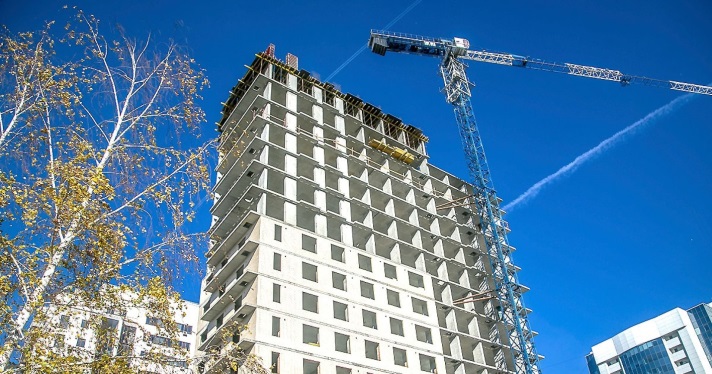 С дольщиками ещё сложнее: по закону дольщиком считается только тот, кто подписал с застройщиком договор долевого участия в строительстве. Если застройщик прогорел — дольщик признаётся обманутым. Но многие покупатели квартир этих договоров вообще не заключали. Их контракт с застройщиком заключался только в подписании предварительного договора, который юридической силы не имеет. После этого граждан перенаправляли к третьим лицам, которым те и платили за покупку квартиры. Именно такая схема и работала в злополучной компании ПТК-30, возводившей дом на ул. Тульской, 82. Обманутые на этой стройке граждане в большинстве формально не дольщики, поэтому и меры поддержки дольщиков на них не распространяются…— Наше государство всегда мыслит уголовными категориями, когда речь заходит о дольщиках: «крайняя необходимость», «обоснованный риск», — считает Евгений Смышляев. — Дольщик всегда «потерпевший», застройщик всегда «жулик». Но при этом за десять лет никакой реальной помощи — хоть законодательной, хоть материальной — обманутые дольщики от государства не получили. Если не считать передачу федеральных земель под застройку для них. По областному закону № 108 мы выработали схему, внесение которой в Земельный кодекс позволило бы решить проблемы 70 процентов дольщиков! Но этот путь для нас закрыли — государство постоянно ставит какие-то препоны. 10, 15, 20 тысяч дольщиков — центр говорит: «Это проблема ваша, субъектов!»У независимого эксперта по строительной отрасли Сергея Николаева мнение другое:— Проблемы дольщиков — это всё же не проблемы региональных властей. Это проблемы самих дольщиков, которые вливаются в серые схемы застройщиков. Помощь дольщикам региональные власти оказывают уже по собственной инициативе.Новый федеральный закон о долевом строительстве ФЗ-214 действует только три месяца, причём пока не в полную силу, но те застройщики, которые и раньше строили своё благополучие на деньгах обманутых покупателей, уже ищут «лазейки» и в новой правовой обстановке. Сергей Николаев пояснил, как это будет работать: «Вы положили деньги на эскроу-счёт, к которому застройщик не может прикоснуться, и платите ипотеку. Дом не сдают, вложенные деньги возвращают, а за уплату ипотеки скажут большое спасибо».Практика банкротства несостоятельного застройщика выгодна, прежде всего, опять-таки самому застройщику, а не людям, которые готовы доплачивать, лишь бы их жильё было достроено. В качестве примера Сергей Николаев привёл компанию «Красный проспект», которая таким образом, с задержкой, но сдала дома на ул. Гоголя, 38, и ул. Чаплыгина, 93. Позиция региональных властей тоже схожая: мошенники должны отвечать за свои действия, а средства на достройку надо взыскивать именно с них, а не из бюджета.— Мы говорим о том, что достраивать эти дома должен бюджет. А министр строительства РФ Владимир Якушев, возглавивший министерство весной 2018 года, сказал: «Почему бюджет должен брать на себя ответственность за мошеннические действия отдельных лиц?» Почему государство должно снимать шкуру с одних людей для того, чтобы отдавать другим? Решение вопроса — в ужесточении наказания мошенников за эти действия. Ведь деньги, вложенные людьми, никуда не делись — они выведены в оффшоры или вложены в другие площадки. Но в Новосибирской области ещё не было ни одного случая, чтобы деньги мошенников вернулись обратно в стройку, — говорит заместитель министра строительства НСО Алексей Колмаков.Дешёвый сырЕсть во всей истории вокруг дольщиков ещё один аспект, и касается он финансовой и правовой грамотности населения. Что поделать, человек устроен так, что когда в одном месте ему предложат купить квартиру у надёжного застройщика по цене 70 тысяч рублей за квадрат, а в другом — за 30—40, то он не всегда задумается о том, во что ему может обойтись эта дешевизна. А на такой спрос всегда будут и предложения — какие бы законы ни действовали.— Мы постоянно участвуем в программах по распространению финансовой грамотности, работаем по зарплатным проектам, с организациями, которые в этом заинтересованы, и видим, что люди пока не готовы к проведению какого-то анализа, — констатирует заместитель директора, управляющий по розничному бизнесу филиала «Новосибирский» Уральского банка реконструкции и развития Александр Шишкин. — Люди хотят бежать туда, где дешевле. Было бы хорошо, если бы появились компании, которые давали бы населению платные консультации и показывали риски от таких сделок хоть с какой-то гарантией.Юрисконсульт ООО «План Б» Алеся Бекетова считает, что обычных граждан обвинять в неграмотности и правовом нигилизме нельзя — государство всё равно должно давать какие-то гарантии защиты всем. Заключение предварительного договора предусмотрено Гражданским кодексом, то есть и этот договор должен признаваться документом. «Поэтому то, что их не признали в ситуации с ПТК-30, — это курьёз», — отмечает Бекетова.По данным Сергея Николаева, компания ПТК-30 оставила около 4 тысяч обманутых дольщиков, в том числе 1,5 тысячи — по предварительным договорам. «Концы этих денег где-то должны быть, но у нас не работает служба поиска выведенных денег, — говорит эксперт. — Например, их так и не нашли в компании «Неоград». Дальше суммы выведенных денег будут только возрастать».— Кроме закона 214-ФЗ, поправки были внесены ещё и в закон о банкротстве. У нас предусмотрено создание фонда защиты прав дольщиков, куда все застройщики должны были вносить отчисления, чтобы в случае банкротства дольщики оттуда получили свои деньги. В этом законе предусмотрено правило: застройщика необязательно признавать банкротом, чтобы взыскать с владельца или директора строительной фирмы деньги, которые уплачены за квартиру. Если раньше было предусмотрено много процедур — банкротство, наблюдение и так далее, — то теперь осталась только одна. Назначается конкурсный управляющий, он берёт у застройщика список дольщиков и рассылает всем сообщения типа «обращайтесь за вашими деньгами, будем их возвращать». Возвращать будут из фонда защиты прав дольщиков, — рассказывает Алеся Бекетова.— Даже имея юридическое образование, просчитать все риски новостройки невозможно, — делится Евгений Смышляев собственным невесёлым опытом.— Я вложился в дом, который строил СибГУТИ, причём раньше у этого вуза недостроев не было. А мой дом в итоге встал колом. Я понимал, что одному свои права отстоять сложно, у меня хватило желания собрать в ассоциацию таких же дольщиков, как я сам. Но люди настолько привыкли мыслить потребительски, что даже меня со временем стали воспринимать как человека, который чем-то им обязан. И такие вещи надо пресекать.Депутат считает, что переломить ситуацию с долгостроями может изъятие земли из-под таких объектов незавершённого строительства. «Надо сделать хотя бы два показательных отказа», — предлагает депутат Смышляев. А дольщикам, которые так и не смогли отстоять своё право на завершение строительства купленного ими жилья, может помочь реальное применение нового положения, внесённого в мае 2018 года в областной закон №583 о масштабных инвестиционных проектах. Напомним, что согласно закону инвестор может взять землю под масштабный проект без торгов, если обязуется внести 30 миллионов рублей на завершение строительства одного из долгостроев региона, а ещё — построить многоквартирный дом на 10 тысяч квадратных метров жилых помещений и 2,5 % этой площади отдать обманутым дольщикам. Виталий СОЛОВОВ | Фото Валерия ПАНОВАСоловов, В. Обманутые или обманувшиеся? / Виталий Соловов // Ведомости Законодательного Собрания Новосибирской области. - 2018, № 42 (1663) (18 окт.). – С. 12Обманщики обещают увеличить пенсиюВ Новосибирской области активизировались юридические фирмы, которые заманивают клиентов-пенсионеров, в том числе через СМИ, обещаниями увеличить пенсию после бесплатной консультации их сотрудника. При этом после такой консультации за оформление документов берутся деньги, и суммы бывают достаточно высокими. В связи с этим Отделение ПФР по Новосибирской области напоминает новосибирцам, что в случае возникновения вопросов по поводу исчисления размера пенсии можно обойтись и без посредников, написав письменное обращение в ПФР. Его можно направить как по почте, так и через сайт ведомства. Также можно записаться при наличии каких-то дополнительных оснований для перерасчета пенсии и подтверждающих документов на руках на прием к специалистам территориальных органов ПФР региона. Все услуги специалистов ПФР совершенно бесплатны. Напомним, что на сегодняшний день услуги ПФР можно получить не только в клиентских службах, но и в офисах МФЦ, где оформление всех документов и заявлений производится на бланках, установленных образцов и форматов, совершенно бесплатно. Ряд заявлений можно направить и в электронном виде через личный кабинет на сайте ПФР или Единый портал госуслуг. Сотрудники ПФР призывают новосибирских пенсионеров быть бдительными и не попадаться на пустые обещания различных фирм бесплатно помочь разобраться в ваших «пенсионных делах». Пресс-служба ОПФР по Новосибирской областиОбманщики обещают увеличить пенсию // Новосибирский район - территория развития. – 2018, № 41 (226) (17 окт.). – С. 8Особое предложение для работников бюджетной сферыВ Новосибирской области стартовал проект ПАО Сбербанк, который позволяет сотрудникам бюджетной сферы выпустить зарплатную карту МИР Золотая с бесплатным годовым обслуживанием в отделении банка при предъявлении паспорта.Сегодня система безналичных расчетов в России бурно развивается. Банки предлагают новые, современные продукты для физических и юридических лиц, одним из которых является зарплатный проект. Зарплатный проект — это не только соглашение между банком и организацией о зачислении заработной платы на карточные счета работников организации, но и целый комплекс банковских продуктов и услуг, связанный с выплатой заработной платы на карты банка. Согласно статье 136 Трудового кодекса РФ каждый работник вправе самостоятельно определять банк, в который будет перечисляться его заработная плата, исходя из собственных критериев: для кого-то это обширная сеть банкоматов, кому-то важны электронные сервисы, третьи оценят специальные предложения, доступные только держателям карт банка. При этом сотрудник должен письменно сообщить работодателю о своем решении и представить реквизиты для перевода средств не позднее чем за пять рабочих дней до дня выплаты. Все это в полной мере относится и к работникам бюджетной сферы, заработная плата которых выплачивается на пластиковые карты национальной платежной системы МИР. В сентябре 2018 года в Новосибирской области запущен проект1, который позволяет сотрудникам бюджетных учреждений,  расположенных в районах области, по собственной инициативе выпустить зарплатную карту МИР в отделении Сбербанка при предъявлении паспорта. Почему иметь зарплатную карту Сбербанка выгодно? Если вы подключаетесь к зарплатному проекту Сбербанка, то автоматически получаете ряд привилегий, список которых постоянно расширяется. Во-первых, как участнику проекта вам будет оформлена премиальная Золотая дебетовая карта МИР с бесплатным годовым обслуживанием и бесплатным «Мобильным банком»2, который позволяет отслеживать все движения средств по счету, сопровождая каждую совершенную операцию SMS-оповещением. Во-вторых, это скорость зачисления заработной платы на карты сотрудников, которая обеспечивается современными технологиями, успешно внедренными в банке. Практика показывает, что минимальный срок поступления денежных средств на карты работников составляет 2–3 часа после представления организацией необходимых документов в Сбербанк. В-третьих, для держателей зарплатных карт в банке действуют специальные условия кредитования по потребительским кредитам. Причем заявку на кредит можно подать через «Личный кабинет» в Сбербанк Онлайн, время рассмотрения занимает от 10 минут, после одобрения заемные средства будут перечислены на вашу зарплатную карту. Особые условия действуют и при оформлении жилищного кредита. Владельцы карт активно используют онлайн-сервисы банка — платежи, переводы, оплату кредитов без посещения филиала банка и многое другое,  ведь зарплатная карта должна удовлетворять всем потребностям человека, а не только быть средством расчета в магазине. Те, кто ценит свое время, могут подключить услугу «Автоплатеж» и забыть про сроки оплаты услуг ЖКХ, кредитов, сотовой связи, штрафов ГИБДД. Банк напомнит о выставленных счетах и в установленную вами дату предложит их оплатить. Вам также становятся доступны дополнительные выгоды, в том числе возможность получения повышенных бонусов по программе «Спасибо от Сбербанка»3 за совершенные покупки. Эти бонусы можно использовать для оплаты товаров и услуг у партнеров программы. Наконец, Сбербанк обладает большой сетью устройств самообслуживания, где при необходимости можно без комиссии снять с карты деньги или провести платежи.  Через сеть банка вы можете оплатить услуги нескольких тысяч контрагентов, в том числе поставщиков услуг ЖКХ, связи, заплатить за обучение в вузе. Эти операции можно провести как через устройства самообслуживания, так и с помощью интернет-банка «Сбербанк Онлайн», через приложение или «Мобильный банк»4. Итак, если вы являетесь сотрудником бюджетного учреждения, которое расположено на территории Новосибирского района Новосибирской области, и решили воспользоваться преимуществами зарплатных карт Сбербанка МИР Золотая, вам необходимо: В период с 13.09.2018 по 31.03.2019 обратиться с паспортом в отделение ПАО Сбербанк по адресам: поселок Кольцово,  20 и г. Новосибирск, ул. Учительская, 24, и сообщить свое место работы.Открыть банковскую карту МИР Золотая с бесплатным5  годовым обслуживанием и передать заявление в бухгалтерию своего бюджетного учреждения о желании получать заработную плату на счет открытой карты.Получить карту в отделении банка, срок выпуска составляет от 7 до 14 дней в зависимости от удаленности района. Получайте зарплату на карту Сбербанка и пользуйтесь дополнительными возможностями, которые предоставляет банк.1 Предложение действует с 13.09.2018 по 31.03.2019 (включительно) на территории Новосибирской области, за исключением г. Новосибирск. Перечень бюджетных учреждений ограничен. Перечень бюджетных учреждений уточняйте на сайте www.sberbank.ru, в разделе «Карты», «Документы». 2 Мобильный банк — это смс-сервис, позволяющий получать информацию обо всех операциях по банковским картам Сбербанка, а также совершать платежи, переводы и другие операции с помощью мобильного телефона. Услуга может быть платной. Подробную информацию уточняйте на сайте www.sberbank.ru. 3 С правилами Программы, способами регистрации в Программе, порядком и условиями начисления и списания бонусов, ограничениями по Программе, подробной информацией о правилах проведения Акций по начислению Бонусов, реализуемых по инициативе Партнеров, количестве поощрений, сроках, месте и порядке их получения, а также актуальным перечнем Партнеров Программы и условиями предоставления ими скидок можно ознакомиться на сайте: www.spasibosberbank.ru. 4 Интернет-банк и мобильное приложение «Сбербанк Онлайн» доступен держателям банковских карт Сбербанка, подключенных к СМС-сервису «Мобильный банк». Для использования необходим доступ в сеть интернет. В отношении информационной продукции без ограничения по возрасту. 5 В случае отсутствия зачисления заработной платы на данную карту в течение 6 месяцев с даты открытия, годовое обслуживание по банковской карте МИР Золотая составит 3 000 рублей. Срок действия дебетовой карты МИР Золотая – 5 лет. Подробную информацию о банковской карте МИР Золотая уточняйте на сайте www.sberbank.ru в разделе «Карты». ПАО Сбербанк. Генеральная лицензия Банка России на осуществление банковских операций № 1481 от 11.08.2015.Особое предложение для работников бюджетной сферы // Приобская правда. – 2018, № 43 (9640) (24 окт.). – С. 2От чего зависит размер пенсии«Советская Сибирь» продолжает публиковать материалы о прямой линии на пенсионную тему. В текущем номере заместитель управляющего отделением ПФР Людмила Якушенко отвечает на вопросы, касающиеся компенсационных выплат, темпов роста пенсий, а также ситуаций, когда человек, не достигший возраста выхода на заслуженный отдых, уже не может работать по состоянию здоровья.Можно ли оформить компенсационную выплату, если уход осуществляется ребенком 14 лет?Компенсационная выплата устанавливается при осуществлении ухода трудоспособным неработающим лицом за нетрудоспособным, то есть за ребенком-инвалидом, инвалидом с детства I группы, инвалидом I группы, лицом, достигшим 80 лет, и лицом, нуждающимся в уходе по заключению лечебного учреждения. По общему правилу трудоспособными считаются граждане с 16 лет. Но компенсационную выплату можно установить, если уход осуществляет лицо, достигшее 14 лет. В этом случае для назначения компенсационной выплаты необходимо дополнительно представить разрешение (согласие) одного из родителей (усыновителя, попечителя) и органа опеки и попечительства на осуществление ухода лицом, достигшим возраста 14 лет, в свободное от учебы время.Насколько вырастут пенсии в 2019 году?В соответствии с действующим законодательством коэффициент индексации пенсий ежегодно устанавливается Правительством РФ. Принят новый закон, в котором прописано, что в период с 2019 по 2024 год индексация будет производиться с 1 января, а не с 1 февраля, как это было раньше. В этом же законе указаны и новые размеры индивидуального пенсионного коэффициента и фиксированной выплаты. С 1 января 2019 года пенсии будут увеличиваться чуть более чем на 7 процентов. Такое увеличение даст среднее повышение пенсии в месяц примерно на 1 тысячу рублей, если учитывать, что средняя пенсия в России составляет чуть более 14 тысяч рублей. Повышение же пенсии каждого ее получателя будет зависеть от конкретного размера пенсии.Что делать, если человек не достиг пенсионного возраста, а по состоянию здоровья работать не может?Все основания для досрочного назначения пенсии закреплены в пенсионном законодательстве. Это тяжелые и вредные условия труда, назначение пенсии по определенным социальным мотивам. И данные основания по-прежнему сохраняются. Состояние здоровья никогда не было в законе основанием для назначения досрочной страховой пенсии по старости, не является и сейчас. Поэтому в том случае, если человек не может работать по состоянию здоровья, необходимо решать вопрос в соответствии с медицинскими показаниями об установлении инвалидности. При ее установлении будет назначена пенсия по инвалидности и ежемесячная денежная выплата. Обращаться надо в лечебное учреждение.Продолжение — в следующем номере, который выйдет 7 ноября 2018 года:Отменят ли программу государственного софинансирования пенсий?Коснутся ли последние изменения пенсионного законодательстванынешних пенсионеров?Когда будет назначена пенсия женщинам, которым в 2019 году исполняется 55 лет?От чего зависит размер пенсии // Советская Сибирь. – 2018, № 44 (27616) (31 окт.). – С. 7Ответственность несовершеннолетних за употребление наркотиковНаркомания среди несовершеннолетних является одной из социально значимых проблем и вызывает особое беспокойство. Наблюдается рост числа острых отравлений, вызванных употреблением синтетических наркотиков. Кроме того, несовершеннолетние забывают, что также несут ответственность за употребление наркотических средств и психотропных веществ, ведь это запрещено законом РФ. Очень популярна ложь о том, что есть «легкие» и «тяжелые» наркотики. Правда в том, что все наркотики опасны, и даже однократный прием может привести к тяжелым последствиям. Тяжесть отравления заключается в развитии острого психоза, нарушения жизненно важных функций, в том числе нарушения сердечной деятельности, что в итоге может повлечь за собой наступление смерти. Кроме того, употребление курительных смесей — частая причина подростковых суицидов. Если кто-то считает, что употреблять наркотики или нет — это его личное дело и касается только его здоровья, то это ошибочное мнение. В РФ немедицинское употребление наркотических средств и психотропных веществ запрещено законом под угрозой наказания — административного и уголовного. Административная ответственность наступает за: — потребление наркотических средств или психотропных веществ без назначения врача либо новых потенциально опасных психоактивных веществ — штраф до 5 000 рублей либо административный арест до 15 суток (ст. 6.9 КоАП РФ);— потребление наркотических средств или психотропных веществ без назначения врача либо новых потенциально опасных психоактивных веществ или одурманивающих веществ в общественных местах — штраф до 5 000 рублей либо административный арест до 15 суток (ч. 2 ст. 20.20 КоАП РФ); — появление в общественных местах в состоянии опьянения, оскорбляющем человеческое достоинство и общественную нравственность — штраф до 1 500 рублей либо арест до 15 суток (ст. 20.21 КоАП РФ); — невыполнение законного требования должностного лица о прохождении медицинского освидетельствования на состояние опьянения гражданином, в отношении которого имеются достаточные основания полагать, что он потребил наркотические средства или психотропные вещества без назначения врача либо новые потенциально опасные психоактивные вещества — штраф до 5 000 рублей либо арест до 15 суток (ст. 6.9, ч. 2 ст. 20.20 КоАП РФ). Для лиц, осознавших свою ошибку, решивших отказаться от наркотиков, пройти лечение, законодатель предусмотрел возможность освобождения от административной ответственности. Лицо, добровольно обратившееся в медицинскую организацию для лечения в связи с потреблением наркотических средств и психотропных веществ, освобождается от административной ответственности по ст. 6.9 и ч. 2 ст. 20.20 КоАП РФ. Уголовная ответственность наступает за: — «Незаконные приобретение, хранение, перевозку, изготовление, переработку наркотических средств, психотропных веществ или их аналогов» — ст. 228 Уголовного кодекса РФ; — «Незаконные производство, сбыт или пересылку наркотических средств, психотропных веществ или их аналогов, а также незаконные сбыт или пересылку растений, содержащих наркотические средства или психотропные вещества, либо их частей, содержащих наркотические средства или психотропные вещества» — ст. 228.1 Уголовного кодекса РФ; — «Незаконные приобретение, хранение или перевозку прекурсоров наркотических средств или психотропных веществ, а также незаконные приобретение, хранение или перевозку растений, содержащих прекурсоры наркотических средств или психотропных веществ, либо их частей, содержащих прекурсоры наркотических средств или психотропных веществ» — ст. 228.3 Уголовного кодекса РФ. Помимо указанных последствий употребления наркотиков, наркозависимым лицам запрещено заниматься определенными видами деятельности. В частности, они не вправе работать учителями, воспитателями, осуществлять работы, связанные с управлением транспортными средствами, осуществлять медицинскую деятельность, деятельность, связанную с оборотом оружия, выполнять подводные, подземные, аварийно-спасательные работы и многие другие. Следует также помнить, что склонение к потреблению наркотических средств, психотропных веществ и их аналогов образует состав уголовно наказуемого деяния, предусмотренного ст. 230 Уголовного кодекса РФ. При этом отягчающим моментом является склонение именно несовершеннолетних, поскольку эти деяния относятся к общественно опасным. Чтобы остановить наркоманию среди подростков, необходима совместная работа не только всех органов и учреждений системы профилактики по противодействию безнадзорности и правонарушений несовершеннолетних, но и активное участие со стороны родителей и законных представителей в воспитании детей, формированию у них правового сознания и негативного отношения к потреблению наркотических веществ. Старший помощник прокурора Новосибирского района юрист 1 класса А. А. НатяженкоНатяженко, А. А. Ответственность несовершеннолетних за употребление наркотиков / А. А. Натяженко // Новосибирский район - территория развития. – 2018, № 42 (227) (24 окт.). – С. 10Пенсионный возраст узаконенС 3 октября в пенсионном законодательстве Российской Федерации произошли существенные изменения. Согласно новому закону в России закреплен пенсионный возраст на уровне 65 лет для мужчин и 60 лет для женщин (сейчас 60 и 55 лет соответственно). 3 октября 2018 года был подписан Федеральный закон от 03.10.2018 г. № 350-ФЗ «О внесении изменений в отдельные законодательные акты Российской Федерации по вопросам назначения и выплаты пенсий», которым были внесены изменения в отдельные законодательные акты Российской Федерации. Данный закон направлен на обеспечение устойчивого роста страховых пенсий и высокого уровня их индексации. Законом закреплен общеустановленный пенсионный возраст на уровне 65 лет для мужчин и 60 лет для женщин (сейчас 60 и 55 лет соответственно). Основные положения нового закона вступят в силу с 1 января 2019 года. При этом предусмотрен переходный период, когда период трудоспособности будет плавно увеличиваться до достижения окончательных значений в 2023 году у женщин и мужчин. Повышение пенсионного возраста на первом этапе затронет мужчин 1959 г.р. и женщин 1964 г.р. Граждане, которые по еще действующим правилам должны были выйти на пенсию в 2019-2020 годах, получат льготу. Для них предусмотрен выход на пенсию на шесть месяцев раньше нового пенсионного возраста. Отдел труда, муниципальной службы и кадровой работы УПОКиКР Пенсионный возраст узаконен // Новосибирский район - территория развития. – 2018, № 43 (228) (31 окт.). – С. 10Пенсионный фонд информируетСредства пенсионных накоплений граждане по-прежнему смогут получать с 55 и 60 лет (женщины и мужчины соответственно).В связи с принятием нового закона с 1 января 2019 года помимо изменений в условиях назначения страховой пенсии по старости вносятся изменения и в условия назначения накопительной пенсии. Напомним, что в настоящее время выплата средств пенсионных накоплений* может быть осуществлена тогда, когда человек приобретает право на установление страховой пенсии по старости, т.е. у женщин в 55 лет, а у мужчин в 60, либо ранее некоторым категориям граждан, имеющим право на установление страховой пенсии досрочно. С 1 января 2019 установление страховой пенсии по старости будет производиться позднее в связи с увеличением возраста выхода на пенсию, а вот выплата за счет средств пенсионных накоплений гражданам может быть установлена по действующим сегодня правилам. Получать средства пенсионных накоплений можно будет при достижении прежнего пенсионного возраста (55 лет женщины и 60 лет мужчины) при соблюдении условий для назначения страховой пенсии по старости (необходимого стажа и количества пенсионных коэффициентов). Эта норма закреплена в новом законе. Пенсионные накопления выплачиваются независимо от получения иной пенсии и ежемесячного пожизненного содержания. Средства пенсионных накоплений могут быть выплачены в виде единовременной, срочной пенсионной выплаты или выплаты накопительной пенсии. За выплатой средств пенсионных накоплений необходимо обращаться с соответствующим заявлением туда, где они формировались: либо в ПФР, либо в НПФ (если пенсионные накопления вами переданы в управление негосударственному пенсионному фонду). Заявление о назначении накопительной пенсии можно подать и в электронном виде через личный кабинет на сайте ПФР. Дистанционное назначение выплат из средств пенсионных накоплений через личный кабинет доступно гражданам, которые формируют свои пенсионные накопления через Пенсионный фонд России. В Новосибирской области на сегодняшний день за шесть лет уже порядка 180 тысяч пенсионеров обратились с заявлением о получении средств пенсионных накоплений в органы ПФР региона. *Владельцами пенсионных накоплений могут являться: — граждане 1967 года рождения и моложе, за которых работодатель отчислял до 2014 года страховые взносы на накопительную пенсию; — мужчины 1953-1966 г.р. и женщины 1957-1966 г.р., за которых небольшой период времени (с 2002 г. по 2004 г.) работодателем производились отчисления на накопительную часть пенсии. С 2005 года эти отчисления были прекращены в связи с изменениями в законодательстве; — участники Программы государственного софинансирования пенсий; — владельцы сертификатов на материнский (семейный) капитал, которые направили средства МСК на формирование накопительной пенсии. Пресс-служба ОПФРПенсионный фонд информирует // Новосибирский район - территория развития. – 2018, № 42 (227) (24 окт.). – С. 10Порядок выдачи знака «инвалид»В июле 2018 года Министерство труда и социальной защиты Российской Федерации утвердило порядок выдачи опознавательного знака «инвалид» для индивидуального пользования.Опознавательный знак «инвалид» подтверждает право на бесплатную парковку транспортных средств, управляемых инвалидами или перевозящих инвалидов и детей-инвалидов. Оформление знака осуществляется по заявлению инвалида федеральными государственными учреждениями медико-социальной экспертизы по месту жительства, месту пребывания или месту фактического проживания инвалида. Заявление может подать законный или уполномоченный представитель инвалида. После регистрации заявления в срок, не превышающий один месяц, оформляется знак. Оформление знака происходит без дополнительного освидетельствования. Оформленный знак выдается на руки инвалиду или законному представителю инвалида. По желанию инвалида знак может быть направлен заказным почтовым отправлением. В случае утраты или порчи знака по заявлению инвалида может быть выдан дубликат.Сведения о выдаче знака или его дубликата размещаются в федеральной государственной информационной системе «Федеральный реестр инвалидов».Порядок выдачи знака «инвалид» // Ведомости Законодательного Собрания Новосибирской области. - 2018, № 42 (1663) (18 окт.). – С. 20Уступить по законуОчередной материал в рамках совместного проекта Уполномоченного по правам человека в НСО и газеты «Ведомости» разъясняет, что такое переуступка аренды земельного участка.Арендные правоотношения имеют немало нюансов. Обычно земля сдаётся в аренду на продолжительный период времени и вне зависимости от того, будет ли участок использоваться по назначению или нет, арендную плату всё равно придётся выплачивать.Если планы арендатора изменятся и земля станет ненужной, то необходимо продолжать выплачивать положенные платежи или расторгнуть отношения. Однако не каждый арендодатель согласится на досрочное прекращение правоотношений, поскольку это потребует поиска нового арендатора.Идеальный выход — это найти того, кто готов платить за использование участка. Но нельзя просто так взять и отдать землю постороннему человеку. Передача выполняется по договору. Арендатор все имеющиеся у него правомочия и обязательства делегирует новому арендатору.В соответствии с гражданским законодательством Российской Федерации земельные участки наряду с другими объектами недвижимого имущества могут быть переданы в аренду. Право сдачи имущества в аренду принадлежит его собственнику или иному лицу, уполномоченному законом или собственником сдавать имущество в аренду. Договор аренды недвижимого имущества в соответствии с Федеральным законом от 13.07.2015 года №218-ФЗ «О государственной регистрации недвижимости» подлежит государственной регистрации, если иное не установлено законом. При этом договоры аренды земельного участка, субаренды земельного участка, заключённые на срок менее чем один год, не подлежат государственной регистрации, за исключением случаев, установленных федеральными законами (ч. 2 ст. 26 Земельного кодекса Российской Федерации).Согласно ч. 2 ст. 615 Гражданского кодекса Российской Федерации арендатор вправе с согласия арендодателя передавать свои права и обязанности по договору аренды другому лицу (перенаём). Частью 5 ст. 22 Земельного кодекса Российской Федерации дополнительно установлено, что арендатор земельного участка, за исключением резидентов особых экономических зон — арендаторов земельных участков, вправе передать свои права и обязанности по договору аренды земельного участка третьему лицу в пределах срока договора аренды земельного участка без согласия арендодателя при условии его уведомления, если договором аренды земельного участка не предусмотрено иное.В указанных случаях ответственным по договору аренды земельного участка перед арендодателем становится новый арендатор земельного участка, за исключением передачи арендных прав в залог. При этом заключение нового договора аренды земельного участка не требуется.Уведомление о передаче арендатором земельного участка своих прав и обязанностей по договору третьему лицу должно быть направлено собственнику земельного участка в разумный срок после совершения соответствующей сделки с третьим лицом в письменной или иной форме, позволяющей арендатору располагать сведениями о получении уведомления адресатом.Если в случаях, установленных ст. 22 Земельного кодекса Российской Федерации, такое уведомление арендатором в разумный срок не направлено, арендодатель вправе предъявить к нему требования о возмещении возникших в связи с этим убытков.Но есть и некоторые исключения из правил о переуступке прав аренды, такие как:запрет на уступку прав на землю в особых экономических зонах;ограничения для арендаторов — государственных (муниципальных) унитарных предприятий и казённых предприятий;в зависимости от условий конкретного договора. Таким, образом, порядок передачи прав и обязанностей арендатора по договору аренды земельного участка является уведомительным, если иное не установлено региональным законодательством или договором аренды. Уведомление должно быть сделано в разумный срок после осуществления сделки по переуступке права.При этом форма передачи прав и обязанностей арендатора по договору аренды земельного участка должна быть письменной, в виде отдельного соглашения о передаче прав и обязанностей по договору аренды между прежним и новым арендатором.В соответствии со ст. 389 Гражданского кодекса Российской Федерации уступка требования, основанного на сделке, совершённой в простой письменной или нотариальной форме, должна быть совершена в соответствующей письменной форме. Соглашение об уступке требования по сделке, требующей государственной регистрации, должно быть зарегистрировано в порядке, установленном для регистрации этой сделки, если иное не установлено законом.Уступить по закону // Ведомости Законодательного Собрания Новосибирской области. - 2018, № 43 (1664) (25 окт.). – С. 21Год рожденияГод рожденияГод наступления пенсионного возрастаГод наступления пенсионного возрастаМужчиныЖенщиныПо старымнормативамПо новому закону19591964201920201960196520202022196119662021202419621967202220261963196820232028